Муниципальное бюджетное общеобразовательное учреждение «Айдарская средняя общеобразовательная школа имени Героя Советского Союза Бориса Григорьевича Кандыбина Ровеньского района Белгородской области»Рабочая программа внеурочной  деятельности«Создаем игры вместе»                                          Срок реализации 1 год Составитель: Ивахненко Ирина ЮрьевнаПедагог-психологс.Айдар2021 – 2022 учебный годПояснительная запискаПрограмма разработана на основе Программы курса «Творческие задания в среде программирования Scratch» (Цветкова М.С., Богомолова О.Б. «Информатика. Математика. Рабочая программа по внеурочной деятельности «Создаем игры вместе» разработана на основе:Федерального государственного стандарта основного общего образования по информатике (2010 г.);Программы курса «Творческие задания в среде программирования Скретч» (Цветкова М.С., Богомолова О.Б. «Информатика. Математика. Программы внеурочной деятельности для начальной и основной школы: 3-6 классы» - М.: Бином, 2015.);Программы учебного курса «Проекты на основе ИКТ» (Цветкова М.С., Богомолова О.Б. «Информатика. Математика. Программы внеурочной деятельности для начальной и основной школы: 3-6 классы» - М.: Бином, 2015.).Данный курс ориентирован на программирование в среде Scratch, а также на развитие логического и алгоритмического мышления. Ученики получать представление об элементарных алгоритмах, которые используются в разработке игр, узнают, какие бывают игры и как их создают, какие этапы проходит компьютерная игра, прежде чем попасть в руки игроков. Все это позволит ученикам развить мышление, представить разработку игр, как профессиональную деятельность. Курс рассчитан на школьников с 5 по 6 классы.В последние годы стал популярным язык и одноименная среда программирования - Scratch. Это можно объяснить потребностью и педагогического сообщества, и самих детей в средстве, которое позволит легко и просто, но не бездумно, исследовать и проявить свои творческие способности.Данная программная среда дает принципиальную возможность составлять сложные по своей структуре программы, не заучивая наизусть ключевые слова, и при этом в полной мере проявить свои творческие способности и понять принципы программирования.Особенности среды программирования Scratch: Объектная ориентированность; поддержка событийно-ориентированного программирования; параллельность выполнения скриптов; дружественный интерфейс; разумное сочетание абстракции и наглядности; организация текстов программ из элементарных блоков; наличие средств взаимодействия программ на Scratch с реальным миром посредством дополнительного устройства; встроенная библиотека объектов; встроенный графический редактор; активное интернет-сообщество пользователей.К возможностям Scratch относятся:изучение основ алгоритмизации;изучение объектно-ориентированного и событийного программирования;знакомство с технологиями параллельного программирования;моделирование объектов, процессов и явлений;организацию проектной деятельности;возможность изучения алгоритмов решения исследовательских задач;организацию творческой работы.Курс разработан в соответствии с общеобразовательным стандартом второго поколения, в котором сформулированы следующие требования к целям образования:  помочь детям узнать основные возможности компьютера и научиться им пользоваться в повседневной жизни;дать учащимся представление о современном подходе к изучению реального мира, о широком использовании алгоритмов и вычислительной техники в научных исследованиях;сформировать у учащихся умения владеть компьютером как средством решения практических задач;реализовать в наиболее полной мере возрастающий интерес учащихся к углубленному изучению программирования через совершенствование их алгоритмического и логического мышления;формирование знаний об основных этапах информационной технологии решения задач в широком смысле;формирование знаний о роли информационных процессов в живой природе, технике, обществе;формирование умений и навыков самостоятельного использования компьютера в качестве средства для решения практических задач;формирование знаний о значении информатики и вычислительной техники в развитии общества и в изменении характера труда человека;формирование умений моделирования и применения его в разных предметных областях; подготовка учеников к активной полноценной жизни и работе в условиях технологически развитого общества.Реализация этих задач будет способствовать дальнейшему формированию взгляда учеников на мир, развитию мышления, в том числе формированию алгоритмического стиля мышления, подготовке к жизни в информационном обществе. Данная программа активно реализует здоровьесберегающие технологии на основе личностно-ориентированного подхода по следующим направлениям:поддержание в кабинете санитарно-гигиенических условий (организация рабочего места, гигиенические требования к правильной посадке обучающихся, организация режима работы);физиологически грамотное построение занятий с использованием в их процессе оздоровительных мероприятий, строгая дозировка учебной нагрузки (физкультминутки, смена действий учащихся);создание психологически комфортной среды в процессе обучения;использование современных педагогических технологий в процессе обучения.Основными целями данной программы являются:Обучение программированию через создание творческих проектов по информатике.Формирование информационной активности детей, то есть готовность в любой момент приступить к информационной деятельности в учебной, познавательной, художественной и исследовательской деятельности в школе, дома, со сверстниками, а также в коллективе со старшими и младшими.Формирование вкуса к художественной деятельности и визуальной грамотности, то есть умение и желание видеть и создавать красивое.Курс развивает творческие способности учащихся, а также закладывает пропедевтику наиболее значимых тем курса информатики и позволяет успешно готовиться к участию в олимпиадах по математике и информатике, а также в научно-практических конференциях.Общая характеристика учебного курса	6 класс	Став учеником, ребенок попадает в среду учебной деятельности, требующей от него постоянной обратной связи с учителем. Она заключается в необходимости непрерывного предъявления полученных знаний с помощью приобретенных практических навыков направленно.	Информационно-учебная деятельность детей основана на введении в процесс обучения средств новых информационных технологий наряду с тетрадью, ручкой, учебником и др. 	Основными средствами предъявления результатов мыслительной деятельности школьника является запись собственного решения от простейшей до формализованной, применяемых на любом предмете. Развитие мышления неразрывно с эмоциональным развитием ребенка, формированием визуальных образов и средств коммуникации.	Основа информационной деятельности — визуально-сенсорная деятельность человека — стала на сегодня неотъемлемой частью учения, саморазвития человека. Визуально-сенсорная деятельность наиболее полно реализует связь «чувство-мышление-опыт», т. е. позволяет ребенку раскрыться в учении.	Данный курс нацелен на эффективное формирование связей «чувство-мышление-опыт» в учебной деятельности детей именно в начале обучения в средней школе, в единстве визуальной и сенсорной деятельности на основе использования средств новых информационных технологий. 	В таком обучении компьютер выступает не как цель обучения, в как эффективное средство в развитии возможностей ребенка для успешности в учебной деятельности.	Учебные задачи на уроках постижения особенностей визуального диалога с компьютером решаются средствами информационных технологий в среде графического редактора, с использованием библиотеки картинок, эмблем, с помощью простейших команд рисования.	Данный курс обучения началам визуально-сенсорного диалога на компьютере решает следующие задачи:распознавание визуальных знаков;воспроизведение визуальных знаков и создание новых;распознавание визуальных объектов, образованных множеством знаков;воспроизведение в информационно-учебной деятельности комплекса визуальных объектов.	В итоге данный курс дает детям самостоятельно вести компьютерный диалог, а также решать учебные задачи: формировать основные понятия и навыки по ведению компьютерного диалога для дальнейшего обучения предмету «Информатика» и информационным технологиям в школе.Назначение программы	Программа курса внеурочной деятельности «Игры в scratch» разработана для организации внеурочной деятельности по общеинтеллектуальному и общекультурному направлениям развития личности в 5-6 классах. Вид программы – модифицированная. 	В основу программы положено изучение языка программирования Scratch в 5 классе, а также проектная деятельность на основе языка программирования Scratch, информационных технологий и новых визуальных устройств.	 	Данный курс нацелен на решение не только основных учебных задач, но и на широкий круг задач вспомогательного характера: развитие смекалки, скоростных качеств визуального диалога с компьютером, развитие дизайнерского вкуса, воспитание ценностных позиций к культурному наследию, формирование начал эрудиции в вопросах визуальных искусств, расширение кругозора в области информационных технологий и новых визуальных устройств, воспитание стремления к эстетическим качествам в любом труде и уважения плодов чужого труда.Место в плане внеурочной деятельности	Программа рассчитана в 6 классе на 1 час в неделю, всего 34 часа; в 6 классе на 1 час в неделю, всего 34 часа.Ценностные ориентиры содержания программы 	Методологической основой ФГОС является системно-деятельностный подход, в рамках которого реализуются современные стратегии обучения, предполагающие использование информационных и коммуникационных технологий (ИКТ) в процессе изучения всех предметов, во внеурочной и внешкольной деятельности на протяжении всего периода обучения в школе. Организация учебно-воспитательного процесса в современной информационно-образовательной среде является необходимым условием формирования информационной культуры современного школьника, достижения им ряда образовательных результатов, прямо связанных с необходимостью использования информационных и коммуникационных технологий. 	Средства ИКТ не только обеспечивают образование с использованием той же технологии, которую учащиеся применяют для связи и развлечений вне школы (что важно само по себе с точки зрения социализации учащихся в современном информационном обществе), но и создают условия для индивидуализации учебного процесса, повышения его эффективности и результативности. 	Изучение курса внеурочной деятельности по информатики в 5-6 классах вносит значительный вклад в достижение главных целей основного общего образования, способствуя:• развитию общеучебных умений и навыков на основе средств и методов информатики и ИКТ, в том числе овладению умениями работать с различными видами информации, самостоятельно планировать и осуществлять индивидуальную и коллективную информационную деятельность, представлять и оценивать ее результаты;• целенаправленному формирование таких общеучебных понятий, как «объект», «система», «модель», «алгоритм» и др.;• воспитанию ответственного и избирательного отношения к информации; развитию познавательных, интеллектуальных и творческих способностей учащихся.Требования к планируемым результатам изучения программы 	В основном формируются и получают развитие метапредметные результаты, такие как:умение самостоятельно планировать пути достижения целей, осознанно выбирать наиболее эффективные способы решения учебных и познавательных задач;умение соотносить свои действия с планируемыми результатами, осуществлять контроль своей деятельности в процессе достижения результата;умение оценивать правильность выполнения учебной задачи, собственные возможности ее решения;умение создавать, применять и преобразовывать знаки и символы, модели и схемы для решения учебных и познавательных задач;владение основами самоконтроля, самооценки, принятия решений и осуществления осознанного выбора в учебной и познавательной деятельности;умение организовывать учебное сотрудничество и совместную деятельность с учителем и сверстниками; работать индивидуально и в группе;формирование и развитие компетентности в области использования информационно-коммуникационных технологий.	Вместе с тем вносится существенный вклад в развитие личностных результатов, таких как:формирование ответственного отношения к учению;формирование коммуникативной компетентности в общении и сотрудничестве со сверстниками, детьми старшего и младшего возраста, взрослыми в процессе образовательной, творческой и других видов деятельности.	В части развития предметных результатов наибольшее влияние изучение курса оказывает на:формирование умений формализации и структурирования информации, умения выбирать способ представления данных в соответствии с поставленной задачей с использованием соответствующих программных средств обработки данных;формирование навыков и умений безопасного и целесообразного поведения при работе с компьютерными программами и в Интернете, умения соблюдать нормы информационной этики и права.Регулятивные универсальные учебные действияОбучающийся научится:целеполаганию, включая постановку новых целей, преобразование практической задачи в познавательную;самостоятельно анализировать условия достижения цели на основе учета выделенных учителем ориентиров действия в новом учебном материале;планировать пути достижения целей;уметь самостоятельно контролировать свое время и управлять им.Коммуникативные универсальные учебные действияОбучающийся научится:устанавливать и сравнивать разные точки зрения, прежде чем принимать решения и делать выбор;аргументировать свою точку зрения, спорить и отстаивать свою позицию не враждебным для оппонентов образом;задавать вопросы, необходимые для организации собственной деятельности и сотрудничества с партнером;осуществлять взаимный контроль и оказывать в сотрудничестве необходимую взаимопомощь.Познавательные универсальные учебные действияОбучающийся научится:создавать и преобразовывать модели и схемы для решения задач;осуществлять выбор наиболее эффективных способов решения задач в зависимости от конкретных условий;давать определение понятиям;устанавливать причинно-следственные связи;осуществлять логическую операцию установления родовидовых отношений, ограничение понятия;обобщать понятия — осуществлять логическую операцию перехода от видовых признаков к родовому понятию, от понятия с меньшим объемом к понятию с большим объемом;строить логическое рассуждение, включающее установление причинно-следственных связей.Полученные навыки работы в Scratch будут полезны в практической деятельности: помогут школьникам освоить азы алгоритмизации и программирования, будут применяться при создании и исследовании компьютерных моделей по школьным дисциплинам, помогут при изучении таких школьных дисциплин, как «Математика», «Музыка», «Изобразительное искусство», а также для более серьезного изучения программирования в старших классах.	Работа с Интернет-сообществом скретчеров позволит освоить навыки информационной деятельности в глобальной сети: размещение своих проектов на сайте, обмен идеями с пользователями интернет-сообщества, овладение культурой общения на форуме.Формы и методы работыНа занятиях используются как классические для педагогики формы и методы работы, так и нетрадиционные.Формы проведения занятий:урок с использованием игровых технологий; урок-игра; урок-исследование;творческие практикумы (сбор скриптов с нуля);урок-испытание игры;урок-презентация проектов;урок с использованием тренинговых технологий (работа на редактирование готового скрипта в соответствии с поставленной задачей).Методы обучения:словесные методы (лекция, объяснение);демонстративно-наглядные (демонстрация работы в программе, схем, скриптов, таблиц);исследовательские методы;работа в парах;работа в малых группах;проектные методы (разработка проекта по спирали творчества, моделирование, планирование деятельности)работа с Интернет-сообществом (публикация проектов в Интернет-сообществе скретчеров).Практическая часть работы – работа в среде программирования со скриптами и проектирование информационных продуктов. Для наилучшего усвоения материала практические задания рекомендуется выполнять каждому за компьютером. При выполнении глобальных проектов рекомендуется объединять школьников в пары. Текущий контроль уровня усвоения материала осуществляется по результатам выполнения рефлексивных упражнений и практических заданий. Итоговый контроль осуществляется по результатам разработки проектов. Формы подведения итогов: презентация проекта, викторина, игра.Особенности проведения занятий:теоретический материал подается небольшими порциями с использованием игровых ситуаций;для закрепления и проверки уровня усвоения знаний применяются рефлексивные интерактивные упражнения;практические задания составляются так, чтобы время на их выполнение не превышало 20 минут;практические задания могут включать в себя работу с готовым проектом на редактирование скрипта, на дополнение скрипта командами, на сборку скрипта самостоятельно;работу по созданию глобальных творческих проектов следует начинать с разъяснения алгоритма разработки проектов, адаптированного под возраст школьников.	Структура программы6 классСодержание программы6 классПланирование курса построено по принципу межпредметной интеграции с ИКТ, то есть параллельно развиваются творческая работа и информационные технологии.КАЛЕНДАРНО-ТЕМАТИЧЕСКОЕ ПЛАНИРОВАНИЕ 6 КЛАСС1 ЧАС В НЕДЕЛЮ, 34 ЧАСА В ГОДПеречень учебно-методического и материально-технического обеспеченияЛитература: Матяш Н. В. Психология проектной деятельности школьников в условиях технологического образования/ Под ред. В. В. Рубцова. Мозырь: РИФ «Белый ветер», 2000. 285 с.Патаракин Е. Д. Учимся готовить в среде Скретч (Учебно-методическое пособие). М: Интуит.ру, 2008. 61 с. Пахомова Н. Ю. Метод учебного проекта в образовательном учреждении: Пособие для учителей и студентов педагогических вузов. М.: Аркти, 2008. 112 с.Пашковская Ю.В. «Творческие задания в среде программирования Scratch. 5-6 классы. Рабочая тетрадь» - М.: БИНОМ. Лаборатория знаний, 2013.Примерные программы начального общего образования [Электронный ресурс] // Федеральный государственный образовательный стандарт [сайт]. URL: http://standart.edu.ru/catalog.aspx?CatalogId=531Хохлова М. В. Проектно-преобразовательная деятельность младших школьников. // Педагогика. 2004. № 5. С. 51–56. Цветкова М.С., Масленикова О.Н. «Практические задания с использованием информационных технологий для 5-6 классов: Практикум» - М.: БИНОМ. Лаборатория знаний, 2007.Цукерман Г. А. Что развивает и чего не развивает учебная деятельность младших школьников? // Вопросы психологии. 1998. № 5. С. 68–81.Скретч [Электронный ресурс] // Материал с Wiki-ресурса Letopisi.Ru — «Время вернуться домой». URL: http://letopisi.ru/index.php/СкретчШкола Scratch [Электронный ресурс] // Материал с Wiki-ресурса Letopisi.Ru — «Время вернуться домой». URL: http://letopisi.ru/index.php/Школа_ScratchScratch | Home | imagine, pgogram, share [cайт]. URL: http://scratch.mit.eduScratch | Галерея | Gymnasium №3 [cайт]. URL: http://scratch.mit.edu/galleries/view/54042Электронные образовательные ресурсы: http://scratch.mit.edu  – официальный сайт Scratch http://letopisi.ru/index.php/Скретч  - Скретч в Летописи.руhttp://setilab.ru/scratch/category/commun  - Учитесь со Scratchhttp://socobraz.ru/index.php/Школа_Scratchhttp://scratch.sostradanie.org – Изучаем Scratchhttp://odjiri.narod.ru/tutorial.html – учебник по Scratchhttp://younglinux.info - Цикл из 10 уроков “Введение в Scratch” http://anngeorg.ru/info/scratch – Знакомимся с программой ScratchLearningApps.orgТехническое оборудование: КомпьютерСканерКолонкиМикрофонЛокальная компьютерная сетьКомпьютерные программы: Операционная система WindowsБраузер Google ChromeСреда программирования Scratch 2.0Среда КуМИРГрафический растровый редакторПакет программ Microsoft OfficeРассмотрено на заседании МО учителей – предметников уровня ОООПротокол от « 05 » июня 2021   г. № 5Согласована Заместитель директора по ВР МБОУ «Айдарская средняя общеобразовательная школа им. Б. Г. Кандыбина»              /Е.В. Брежнева/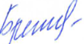 «    » июня 2021    г.УтвержденаПриказ по МБОУ «Айдарская средняя общеобразовательная школа им. Б. Г. Кандыбина»От « 31 » августа 2021 г. № 227№РазделКоличество часовКоличество часовКоличество часов№РазделТеорияПрактикаИтого1Геометрические построения55102Графика58133Лексические и музыкальные игры4594Итоговый проект0,51,52№темаЭлементы содержанияПланируемые результатыФормируемые УУДФормируемые УУДКол-во часовдатадатадатадатадата№темаЭлементы содержанияПланируемые результатыФормируемые УУДФормируемые УУДКол-во часовпланпланпланпланфактически1Техника безопасности в компьютерном классе. Знакомство со средой программирования Scratch. Введение понятия «алгоритм». Создание простейшей игры «Переодевалки».Правила поведения в компьютерном классе. Интерфейс скретч. Мини-проект.Предметные:- формирование умений формализации и структурирования информации, умения выбирать способ представления данных в соответствии с поставленной задачей с использованием соответствующих программных средств обработки данных;- формирование навыков и умений безопасного и целесообразного поведения при работе с компьютерными программами и в Интернете, умения соблюдать нормы информационной этики и права.Метапредметные:- умение самостоятельно планировать пути достижения целей, осознанно выбирать наиболее эффективные способы решения учебных и познавательных задач;- умение соотносить свои действия с планируемыми результатами, осуществлять контроль своей деятельности в процессе достижения результата;- умение оценивать правильность выполнения учебной задачи, собственные возможности ее решения;- умение создавать, применять и преобразовывать знаки и символы, модели и схемы для решения учебных и познавательных задач;- владение основами самоконтроля, самооценки, принятия решений и осуществления осознанного выбора в учебной и познавательной деятельности;- умение организовывать учебное сотрудничество и совместную деятельность с учителем и сверстниками; работать индивидуально и в группе;- формирование и развитие компетентности в области использования информационно-коммуникационных технологий.Личностные:- формирование ответственного отношения к учению;- формирование коммуникативной компетентности в общении и сотрудничестве со сверстниками, детьми старшего и младшего возраста, взрослыми в процессе образовательной, творческой и других видов деятельности.Предметные:- формирование умений формализации и структурирования информации, умения выбирать способ представления данных в соответствии с поставленной задачей с использованием соответствующих программных средств обработки данных;- формирование навыков и умений безопасного и целесообразного поведения при работе с компьютерными программами и в Интернете, умения соблюдать нормы информационной этики и права.Метапредметные:- умение самостоятельно планировать пути достижения целей, осознанно выбирать наиболее эффективные способы решения учебных и познавательных задач;- умение соотносить свои действия с планируемыми результатами, осуществлять контроль своей деятельности в процессе достижения результата;- умение оценивать правильность выполнения учебной задачи, собственные возможности ее решения;- умение создавать, применять и преобразовывать знаки и символы, модели и схемы для решения учебных и познавательных задач;- владение основами самоконтроля, самооценки, принятия решений и осуществления осознанного выбора в учебной и познавательной деятельности;- умение организовывать учебное сотрудничество и совместную деятельность с учителем и сверстниками; работать индивидуально и в группе;- формирование и развитие компетентности в области использования информационно-коммуникационных технологий.Личностные:- формирование ответственного отношения к учению;- формирование коммуникативной компетентности в общении и сотрудничестве со сверстниками, детьми старшего и младшего возраста, взрослыми в процессе образовательной, творческой и других видов деятельности.Регулятивные Обучающийся научится:- целеполаганию, включая постановку новых целей, преобразование практической задачи в познавательную;- самостоятельно анализировать условия достижения цели на основе учета выделенных учителем ориентиров действия в новом учебном материале;- планировать пути достижения целей;- уметь самостоятельно контролировать свое время и управлять им.Коммуникативные Обучающийся научится:- устанавливать и сравнивать разные точки зрения, прежде чем принимать решения и делать выбор;- аргументировать свою точку зрения, спорить и отстаивать свою позицию не враждебным для оппонентов образом;задавать вопросы, необходимые для организации собственной деятельности и сотрудничества с партнером;осуществлять взаимный контроль и оказывать в сотрудничестве необходимую взаимопомощь.Познавательные Обучающийся научится:- создавать и преобразовывать модели и схемы для решения задач;- осуществлять выбор наиболее эффективных способов решения задач в зависимости от конкретных условий;- давать определение понятиям;- устанавливать причинно-следственные связи;- осуществлять логическую операцию установления родовидовых отношений, ограничение понятия;- обобщать понятия — осуществлять логическую операцию перехода от видовых признаков к родовому понятию, от понятия с меньшим объемом к понятию с большим объемом;- строить логическое рассуждение, включающее установление причинно-следственных связей.12Координатная плоскость. Команды движения на плоскости. Управление с помощью клавиш.Координатная плоскость: абцисса, ордината. Управление спрайтами при помощи клавиш.Предметные:- формирование умений формализации и структурирования информации, умения выбирать способ представления данных в соответствии с поставленной задачей с использованием соответствующих программных средств обработки данных;- формирование навыков и умений безопасного и целесообразного поведения при работе с компьютерными программами и в Интернете, умения соблюдать нормы информационной этики и права.Метапредметные:- умение самостоятельно планировать пути достижения целей, осознанно выбирать наиболее эффективные способы решения учебных и познавательных задач;- умение соотносить свои действия с планируемыми результатами, осуществлять контроль своей деятельности в процессе достижения результата;- умение оценивать правильность выполнения учебной задачи, собственные возможности ее решения;- умение создавать, применять и преобразовывать знаки и символы, модели и схемы для решения учебных и познавательных задач;- владение основами самоконтроля, самооценки, принятия решений и осуществления осознанного выбора в учебной и познавательной деятельности;- умение организовывать учебное сотрудничество и совместную деятельность с учителем и сверстниками; работать индивидуально и в группе;- формирование и развитие компетентности в области использования информационно-коммуникационных технологий.Личностные:- формирование ответственного отношения к учению;- формирование коммуникативной компетентности в общении и сотрудничестве со сверстниками, детьми старшего и младшего возраста, взрослыми в процессе образовательной, творческой и других видов деятельности.Предметные:- формирование умений формализации и структурирования информации, умения выбирать способ представления данных в соответствии с поставленной задачей с использованием соответствующих программных средств обработки данных;- формирование навыков и умений безопасного и целесообразного поведения при работе с компьютерными программами и в Интернете, умения соблюдать нормы информационной этики и права.Метапредметные:- умение самостоятельно планировать пути достижения целей, осознанно выбирать наиболее эффективные способы решения учебных и познавательных задач;- умение соотносить свои действия с планируемыми результатами, осуществлять контроль своей деятельности в процессе достижения результата;- умение оценивать правильность выполнения учебной задачи, собственные возможности ее решения;- умение создавать, применять и преобразовывать знаки и символы, модели и схемы для решения учебных и познавательных задач;- владение основами самоконтроля, самооценки, принятия решений и осуществления осознанного выбора в учебной и познавательной деятельности;- умение организовывать учебное сотрудничество и совместную деятельность с учителем и сверстниками; работать индивидуально и в группе;- формирование и развитие компетентности в области использования информационно-коммуникационных технологий.Личностные:- формирование ответственного отношения к учению;- формирование коммуникативной компетентности в общении и сотрудничестве со сверстниками, детьми старшего и младшего возраста, взрослыми в процессе образовательной, творческой и других видов деятельности.Регулятивные Обучающийся научится:- целеполаганию, включая постановку новых целей, преобразование практической задачи в познавательную;- самостоятельно анализировать условия достижения цели на основе учета выделенных учителем ориентиров действия в новом учебном материале;- планировать пути достижения целей;- уметь самостоятельно контролировать свое время и управлять им.Коммуникативные Обучающийся научится:- устанавливать и сравнивать разные точки зрения, прежде чем принимать решения и делать выбор;- аргументировать свою точку зрения, спорить и отстаивать свою позицию не враждебным для оппонентов образом;задавать вопросы, необходимые для организации собственной деятельности и сотрудничества с партнером;осуществлять взаимный контроль и оказывать в сотрудничестве необходимую взаимопомощь.Познавательные Обучающийся научится:- создавать и преобразовывать модели и схемы для решения задач;- осуществлять выбор наиболее эффективных способов решения задач в зависимости от конкретных условий;- давать определение понятиям;- устанавливать причинно-следственные связи;- осуществлять логическую операцию установления родовидовых отношений, ограничение понятия;- обобщать понятия — осуществлять логическую операцию перехода от видовых признаков к родовому понятию, от понятия с меньшим объемом к понятию с большим объемом;- строить логическое рассуждение, включающее установление причинно-следственных связей.13Способы взаимодействия между объектами. Условный алгоритм. Разработка комикса.Алгоритм с условием, способы общения между спрайтами.Предметные:- формирование умений формализации и структурирования информации, умения выбирать способ представления данных в соответствии с поставленной задачей с использованием соответствующих программных средств обработки данных;- формирование навыков и умений безопасного и целесообразного поведения при работе с компьютерными программами и в Интернете, умения соблюдать нормы информационной этики и права.Метапредметные:- умение самостоятельно планировать пути достижения целей, осознанно выбирать наиболее эффективные способы решения учебных и познавательных задач;- умение соотносить свои действия с планируемыми результатами, осуществлять контроль своей деятельности в процессе достижения результата;- умение оценивать правильность выполнения учебной задачи, собственные возможности ее решения;- умение создавать, применять и преобразовывать знаки и символы, модели и схемы для решения учебных и познавательных задач;- владение основами самоконтроля, самооценки, принятия решений и осуществления осознанного выбора в учебной и познавательной деятельности;- умение организовывать учебное сотрудничество и совместную деятельность с учителем и сверстниками; работать индивидуально и в группе;- формирование и развитие компетентности в области использования информационно-коммуникационных технологий.Личностные:- формирование ответственного отношения к учению;- формирование коммуникативной компетентности в общении и сотрудничестве со сверстниками, детьми старшего и младшего возраста, взрослыми в процессе образовательной, творческой и других видов деятельности.Предметные:- формирование умений формализации и структурирования информации, умения выбирать способ представления данных в соответствии с поставленной задачей с использованием соответствующих программных средств обработки данных;- формирование навыков и умений безопасного и целесообразного поведения при работе с компьютерными программами и в Интернете, умения соблюдать нормы информационной этики и права.Метапредметные:- умение самостоятельно планировать пути достижения целей, осознанно выбирать наиболее эффективные способы решения учебных и познавательных задач;- умение соотносить свои действия с планируемыми результатами, осуществлять контроль своей деятельности в процессе достижения результата;- умение оценивать правильность выполнения учебной задачи, собственные возможности ее решения;- умение создавать, применять и преобразовывать знаки и символы, модели и схемы для решения учебных и познавательных задач;- владение основами самоконтроля, самооценки, принятия решений и осуществления осознанного выбора в учебной и познавательной деятельности;- умение организовывать учебное сотрудничество и совместную деятельность с учителем и сверстниками; работать индивидуально и в группе;- формирование и развитие компетентности в области использования информационно-коммуникационных технологий.Личностные:- формирование ответственного отношения к учению;- формирование коммуникативной компетентности в общении и сотрудничестве со сверстниками, детьми старшего и младшего возраста, взрослыми в процессе образовательной, творческой и других видов деятельности.Регулятивные Обучающийся научится:- целеполаганию, включая постановку новых целей, преобразование практической задачи в познавательную;- самостоятельно анализировать условия достижения цели на основе учета выделенных учителем ориентиров действия в новом учебном материале;- планировать пути достижения целей;- уметь самостоятельно контролировать свое время и управлять им.Коммуникативные Обучающийся научится:- устанавливать и сравнивать разные точки зрения, прежде чем принимать решения и делать выбор;- аргументировать свою точку зрения, спорить и отстаивать свою позицию не враждебным для оппонентов образом;задавать вопросы, необходимые для организации собственной деятельности и сотрудничества с партнером;осуществлять взаимный контроль и оказывать в сотрудничестве необходимую взаимопомощь.Познавательные Обучающийся научится:- создавать и преобразовывать модели и схемы для решения задач;- осуществлять выбор наиболее эффективных способов решения задач в зависимости от конкретных условий;- давать определение понятиям;- устанавливать причинно-следственные связи;- осуществлять логическую операцию установления родовидовых отношений, ограничение понятия;- обобщать понятия — осуществлять логическую операцию перехода от видовых признаков к родовому понятию, от понятия с меньшим объемом к понятию с большим объемом;- строить логическое рассуждение, включающее установление причинно-следственных связей.14Способы движения объектов. Циклический алгоритм. Разработка игры «Догони меня!»Способы движения спрайтов. Циклический алгоритм.Предметные:- формирование умений формализации и структурирования информации, умения выбирать способ представления данных в соответствии с поставленной задачей с использованием соответствующих программных средств обработки данных;- формирование навыков и умений безопасного и целесообразного поведения при работе с компьютерными программами и в Интернете, умения соблюдать нормы информационной этики и права.Метапредметные:- умение самостоятельно планировать пути достижения целей, осознанно выбирать наиболее эффективные способы решения учебных и познавательных задач;- умение соотносить свои действия с планируемыми результатами, осуществлять контроль своей деятельности в процессе достижения результата;- умение оценивать правильность выполнения учебной задачи, собственные возможности ее решения;- умение создавать, применять и преобразовывать знаки и символы, модели и схемы для решения учебных и познавательных задач;- владение основами самоконтроля, самооценки, принятия решений и осуществления осознанного выбора в учебной и познавательной деятельности;- умение организовывать учебное сотрудничество и совместную деятельность с учителем и сверстниками; работать индивидуально и в группе;- формирование и развитие компетентности в области использования информационно-коммуникационных технологий.Личностные:- формирование ответственного отношения к учению;- формирование коммуникативной компетентности в общении и сотрудничестве со сверстниками, детьми старшего и младшего возраста, взрослыми в процессе образовательной, творческой и других видов деятельности.Предметные:- формирование умений формализации и структурирования информации, умения выбирать способ представления данных в соответствии с поставленной задачей с использованием соответствующих программных средств обработки данных;- формирование навыков и умений безопасного и целесообразного поведения при работе с компьютерными программами и в Интернете, умения соблюдать нормы информационной этики и права.Метапредметные:- умение самостоятельно планировать пути достижения целей, осознанно выбирать наиболее эффективные способы решения учебных и познавательных задач;- умение соотносить свои действия с планируемыми результатами, осуществлять контроль своей деятельности в процессе достижения результата;- умение оценивать правильность выполнения учебной задачи, собственные возможности ее решения;- умение создавать, применять и преобразовывать знаки и символы, модели и схемы для решения учебных и познавательных задач;- владение основами самоконтроля, самооценки, принятия решений и осуществления осознанного выбора в учебной и познавательной деятельности;- умение организовывать учебное сотрудничество и совместную деятельность с учителем и сверстниками; работать индивидуально и в группе;- формирование и развитие компетентности в области использования информационно-коммуникационных технологий.Личностные:- формирование ответственного отношения к учению;- формирование коммуникативной компетентности в общении и сотрудничестве со сверстниками, детьми старшего и младшего возраста, взрослыми в процессе образовательной, творческой и других видов деятельности.Регулятивные Обучающийся научится:- целеполаганию, включая постановку новых целей, преобразование практической задачи в познавательную;- самостоятельно анализировать условия достижения цели на основе учета выделенных учителем ориентиров действия в новом учебном материале;- планировать пути достижения целей;- уметь самостоятельно контролировать свое время и управлять им.Коммуникативные Обучающийся научится:- устанавливать и сравнивать разные точки зрения, прежде чем принимать решения и делать выбор;- аргументировать свою точку зрения, спорить и отстаивать свою позицию не враждебным для оппонентов образом;задавать вопросы, необходимые для организации собственной деятельности и сотрудничества с партнером;осуществлять взаимный контроль и оказывать в сотрудничестве необходимую взаимопомощь.Познавательные Обучающийся научится:- создавать и преобразовывать модели и схемы для решения задач;- осуществлять выбор наиболее эффективных способов решения задач в зависимости от конкретных условий;- давать определение понятиям;- устанавливать причинно-следственные связи;- осуществлять логическую операцию установления родовидовых отношений, ограничение понятия;- обобщать понятия — осуществлять логическую операцию перехода от видовых признаков к родовому понятию, от понятия с меньшим объемом к понятию с большим объемом;- строить логическое рассуждение, включающее установление причинно-следственных связей.15Использование случайных значений. Разработка игры «Голодная рыбка»Случайные значения в скретч. Мини-проект.Предметные:- формирование умений формализации и структурирования информации, умения выбирать способ представления данных в соответствии с поставленной задачей с использованием соответствующих программных средств обработки данных;- формирование навыков и умений безопасного и целесообразного поведения при работе с компьютерными программами и в Интернете, умения соблюдать нормы информационной этики и права.Метапредметные:- умение самостоятельно планировать пути достижения целей, осознанно выбирать наиболее эффективные способы решения учебных и познавательных задач;- умение соотносить свои действия с планируемыми результатами, осуществлять контроль своей деятельности в процессе достижения результата;- умение оценивать правильность выполнения учебной задачи, собственные возможности ее решения;- умение создавать, применять и преобразовывать знаки и символы, модели и схемы для решения учебных и познавательных задач;- владение основами самоконтроля, самооценки, принятия решений и осуществления осознанного выбора в учебной и познавательной деятельности;- умение организовывать учебное сотрудничество и совместную деятельность с учителем и сверстниками; работать индивидуально и в группе;- формирование и развитие компетентности в области использования информационно-коммуникационных технологий.Личностные:- формирование ответственного отношения к учению;- формирование коммуникативной компетентности в общении и сотрудничестве со сверстниками, детьми старшего и младшего возраста, взрослыми в процессе образовательной, творческой и других видов деятельности.Предметные:- формирование умений формализации и структурирования информации, умения выбирать способ представления данных в соответствии с поставленной задачей с использованием соответствующих программных средств обработки данных;- формирование навыков и умений безопасного и целесообразного поведения при работе с компьютерными программами и в Интернете, умения соблюдать нормы информационной этики и права.Метапредметные:- умение самостоятельно планировать пути достижения целей, осознанно выбирать наиболее эффективные способы решения учебных и познавательных задач;- умение соотносить свои действия с планируемыми результатами, осуществлять контроль своей деятельности в процессе достижения результата;- умение оценивать правильность выполнения учебной задачи, собственные возможности ее решения;- умение создавать, применять и преобразовывать знаки и символы, модели и схемы для решения учебных и познавательных задач;- владение основами самоконтроля, самооценки, принятия решений и осуществления осознанного выбора в учебной и познавательной деятельности;- умение организовывать учебное сотрудничество и совместную деятельность с учителем и сверстниками; работать индивидуально и в группе;- формирование и развитие компетентности в области использования информационно-коммуникационных технологий.Личностные:- формирование ответственного отношения к учению;- формирование коммуникативной компетентности в общении и сотрудничестве со сверстниками, детьми старшего и младшего возраста, взрослыми в процессе образовательной, творческой и других видов деятельности.Регулятивные Обучающийся научится:- целеполаганию, включая постановку новых целей, преобразование практической задачи в познавательную;- самостоятельно анализировать условия достижения цели на основе учета выделенных учителем ориентиров действия в новом учебном материале;- планировать пути достижения целей;- уметь самостоятельно контролировать свое время и управлять им.Коммуникативные Обучающийся научится:- устанавливать и сравнивать разные точки зрения, прежде чем принимать решения и делать выбор;- аргументировать свою точку зрения, спорить и отстаивать свою позицию не враждебным для оппонентов образом;задавать вопросы, необходимые для организации собственной деятельности и сотрудничества с партнером;осуществлять взаимный контроль и оказывать в сотрудничестве необходимую взаимопомощь.Познавательные Обучающийся научится:- создавать и преобразовывать модели и схемы для решения задач;- осуществлять выбор наиболее эффективных способов решения задач в зависимости от конкретных условий;- давать определение понятиям;- устанавливать причинно-следственные связи;- осуществлять логическую операцию установления родовидовых отношений, ограничение понятия;- обобщать понятия — осуществлять логическую операцию перехода от видовых признаков к родовому понятию, от понятия с меньшим объемом к понятию с большим объемом;- строить логическое рассуждение, включающее установление причинно-следственных связей.16Работа со сценой. Создание многоуровневой игры.Что такое сцена в игре. Мини-проект.Предметные:- формирование умений формализации и структурирования информации, умения выбирать способ представления данных в соответствии с поставленной задачей с использованием соответствующих программных средств обработки данных;- формирование навыков и умений безопасного и целесообразного поведения при работе с компьютерными программами и в Интернете, умения соблюдать нормы информационной этики и права.Метапредметные:- умение самостоятельно планировать пути достижения целей, осознанно выбирать наиболее эффективные способы решения учебных и познавательных задач;- умение соотносить свои действия с планируемыми результатами, осуществлять контроль своей деятельности в процессе достижения результата;- умение оценивать правильность выполнения учебной задачи, собственные возможности ее решения;- умение создавать, применять и преобразовывать знаки и символы, модели и схемы для решения учебных и познавательных задач;- владение основами самоконтроля, самооценки, принятия решений и осуществления осознанного выбора в учебной и познавательной деятельности;- умение организовывать учебное сотрудничество и совместную деятельность с учителем и сверстниками; работать индивидуально и в группе;- формирование и развитие компетентности в области использования информационно-коммуникационных технологий.Личностные:- формирование ответственного отношения к учению;- формирование коммуникативной компетентности в общении и сотрудничестве со сверстниками, детьми старшего и младшего возраста, взрослыми в процессе образовательной, творческой и других видов деятельности.Предметные:- формирование умений формализации и структурирования информации, умения выбирать способ представления данных в соответствии с поставленной задачей с использованием соответствующих программных средств обработки данных;- формирование навыков и умений безопасного и целесообразного поведения при работе с компьютерными программами и в Интернете, умения соблюдать нормы информационной этики и права.Метапредметные:- умение самостоятельно планировать пути достижения целей, осознанно выбирать наиболее эффективные способы решения учебных и познавательных задач;- умение соотносить свои действия с планируемыми результатами, осуществлять контроль своей деятельности в процессе достижения результата;- умение оценивать правильность выполнения учебной задачи, собственные возможности ее решения;- умение создавать, применять и преобразовывать знаки и символы, модели и схемы для решения учебных и познавательных задач;- владение основами самоконтроля, самооценки, принятия решений и осуществления осознанного выбора в учебной и познавательной деятельности;- умение организовывать учебное сотрудничество и совместную деятельность с учителем и сверстниками; работать индивидуально и в группе;- формирование и развитие компетентности в области использования информационно-коммуникационных технологий.Личностные:- формирование ответственного отношения к учению;- формирование коммуникативной компетентности в общении и сотрудничестве со сверстниками, детьми старшего и младшего возраста, взрослыми в процессе образовательной, творческой и других видов деятельности.Регулятивные Обучающийся научится:- целеполаганию, включая постановку новых целей, преобразование практической задачи в познавательную;- самостоятельно анализировать условия достижения цели на основе учета выделенных учителем ориентиров действия в новом учебном материале;- планировать пути достижения целей;- уметь самостоятельно контролировать свое время и управлять им.Коммуникативные Обучающийся научится:- устанавливать и сравнивать разные точки зрения, прежде чем принимать решения и делать выбор;- аргументировать свою точку зрения, спорить и отстаивать свою позицию не враждебным для оппонентов образом;задавать вопросы, необходимые для организации собственной деятельности и сотрудничества с партнером;осуществлять взаимный контроль и оказывать в сотрудничестве необходимую взаимопомощь.Познавательные Обучающийся научится:- создавать и преобразовывать модели и схемы для решения задач;- осуществлять выбор наиболее эффективных способов решения задач в зависимости от конкретных условий;- давать определение понятиям;- устанавливать причинно-следственные связи;- осуществлять логическую операцию установления родовидовых отношений, ограничение понятия;- обобщать понятия — осуществлять логическую операцию перехода от видовых признаков к родовому понятию, от понятия с меньшим объемом к понятию с большим объемом;- строить логическое рассуждение, включающее установление причинно-следственных связей.17Использование переменных. Добавление функции «подсчет жизней»Переменные: тип, имя, значение. Функция «подсчет жизней»Предметные:- формирование умений формализации и структурирования информации, умения выбирать способ представления данных в соответствии с поставленной задачей с использованием соответствующих программных средств обработки данных;- формирование навыков и умений безопасного и целесообразного поведения при работе с компьютерными программами и в Интернете, умения соблюдать нормы информационной этики и права.Метапредметные:- умение самостоятельно планировать пути достижения целей, осознанно выбирать наиболее эффективные способы решения учебных и познавательных задач;- умение соотносить свои действия с планируемыми результатами, осуществлять контроль своей деятельности в процессе достижения результата;- умение оценивать правильность выполнения учебной задачи, собственные возможности ее решения;- умение создавать, применять и преобразовывать знаки и символы, модели и схемы для решения учебных и познавательных задач;- владение основами самоконтроля, самооценки, принятия решений и осуществления осознанного выбора в учебной и познавательной деятельности;- умение организовывать учебное сотрудничество и совместную деятельность с учителем и сверстниками; работать индивидуально и в группе;- формирование и развитие компетентности в области использования информационно-коммуникационных технологий.Личностные:- формирование ответственного отношения к учению;- формирование коммуникативной компетентности в общении и сотрудничестве со сверстниками, детьми старшего и младшего возраста, взрослыми в процессе образовательной, творческой и других видов деятельности.Предметные:- формирование умений формализации и структурирования информации, умения выбирать способ представления данных в соответствии с поставленной задачей с использованием соответствующих программных средств обработки данных;- формирование навыков и умений безопасного и целесообразного поведения при работе с компьютерными программами и в Интернете, умения соблюдать нормы информационной этики и права.Метапредметные:- умение самостоятельно планировать пути достижения целей, осознанно выбирать наиболее эффективные способы решения учебных и познавательных задач;- умение соотносить свои действия с планируемыми результатами, осуществлять контроль своей деятельности в процессе достижения результата;- умение оценивать правильность выполнения учебной задачи, собственные возможности ее решения;- умение создавать, применять и преобразовывать знаки и символы, модели и схемы для решения учебных и познавательных задач;- владение основами самоконтроля, самооценки, принятия решений и осуществления осознанного выбора в учебной и познавательной деятельности;- умение организовывать учебное сотрудничество и совместную деятельность с учителем и сверстниками; работать индивидуально и в группе;- формирование и развитие компетентности в области использования информационно-коммуникационных технологий.Личностные:- формирование ответственного отношения к учению;- формирование коммуникативной компетентности в общении и сотрудничестве со сверстниками, детьми старшего и младшего возраста, взрослыми в процессе образовательной, творческой и других видов деятельности.Регулятивные Обучающийся научится:- целеполаганию, включая постановку новых целей, преобразование практической задачи в познавательную;- самостоятельно анализировать условия достижения цели на основе учета выделенных учителем ориентиров действия в новом учебном материале;- планировать пути достижения целей;- уметь самостоятельно контролировать свое время и управлять им.Коммуникативные Обучающийся научится:- устанавливать и сравнивать разные точки зрения, прежде чем принимать решения и делать выбор;- аргументировать свою точку зрения, спорить и отстаивать свою позицию не враждебным для оппонентов образом;задавать вопросы, необходимые для организации собственной деятельности и сотрудничества с партнером;осуществлять взаимный контроль и оказывать в сотрудничестве необходимую взаимопомощь.Познавательные Обучающийся научится:- создавать и преобразовывать модели и схемы для решения задач;- осуществлять выбор наиболее эффективных способов решения задач в зависимости от конкретных условий;- давать определение понятиям;- устанавливать причинно-следственные связи;- осуществлять логическую операцию установления родовидовых отношений, ограничение понятия;- обобщать понятия — осуществлять логическую операцию перехода от видовых признаков к родовому понятию, от понятия с меньшим объемом к понятию с большим объемом;- строить логическое рассуждение, включающее установление причинно-следственных связей.18Понятие модели. Основные этапы разработки и исследования моделей на компьютере. Этапы разработки компьютерных игр.Модель: понятие, этапы разработки, виды. Этапы разработки компьютерных игр.Предметные:- формирование умений формализации и структурирования информации, умения выбирать способ представления данных в соответствии с поставленной задачей с использованием соответствующих программных средств обработки данных;- формирование навыков и умений безопасного и целесообразного поведения при работе с компьютерными программами и в Интернете, умения соблюдать нормы информационной этики и права.Метапредметные:- умение самостоятельно планировать пути достижения целей, осознанно выбирать наиболее эффективные способы решения учебных и познавательных задач;- умение соотносить свои действия с планируемыми результатами, осуществлять контроль своей деятельности в процессе достижения результата;- умение оценивать правильность выполнения учебной задачи, собственные возможности ее решения;- умение создавать, применять и преобразовывать знаки и символы, модели и схемы для решения учебных и познавательных задач;- владение основами самоконтроля, самооценки, принятия решений и осуществления осознанного выбора в учебной и познавательной деятельности;- умение организовывать учебное сотрудничество и совместную деятельность с учителем и сверстниками; работать индивидуально и в группе;- формирование и развитие компетентности в области использования информационно-коммуникационных технологий.Личностные:- формирование ответственного отношения к учению;- формирование коммуникативной компетентности в общении и сотрудничестве со сверстниками, детьми старшего и младшего возраста, взрослыми в процессе образовательной, творческой и других видов деятельности.Предметные:- формирование умений формализации и структурирования информации, умения выбирать способ представления данных в соответствии с поставленной задачей с использованием соответствующих программных средств обработки данных;- формирование навыков и умений безопасного и целесообразного поведения при работе с компьютерными программами и в Интернете, умения соблюдать нормы информационной этики и права.Метапредметные:- умение самостоятельно планировать пути достижения целей, осознанно выбирать наиболее эффективные способы решения учебных и познавательных задач;- умение соотносить свои действия с планируемыми результатами, осуществлять контроль своей деятельности в процессе достижения результата;- умение оценивать правильность выполнения учебной задачи, собственные возможности ее решения;- умение создавать, применять и преобразовывать знаки и символы, модели и схемы для решения учебных и познавательных задач;- владение основами самоконтроля, самооценки, принятия решений и осуществления осознанного выбора в учебной и познавательной деятельности;- умение организовывать учебное сотрудничество и совместную деятельность с учителем и сверстниками; работать индивидуально и в группе;- формирование и развитие компетентности в области использования информационно-коммуникационных технологий.Личностные:- формирование ответственного отношения к учению;- формирование коммуникативной компетентности в общении и сотрудничестве со сверстниками, детьми старшего и младшего возраста, взрослыми в процессе образовательной, творческой и других видов деятельности.Регулятивные Обучающийся научится:- целеполаганию, включая постановку новых целей, преобразование практической задачи в познавательную;- самостоятельно анализировать условия достижения цели на основе учета выделенных учителем ориентиров действия в новом учебном материале;- планировать пути достижения целей;- уметь самостоятельно контролировать свое время и управлять им.Коммуникативные Обучающийся научится:- устанавливать и сравнивать разные точки зрения, прежде чем принимать решения и делать выбор;- аргументировать свою точку зрения, спорить и отстаивать свою позицию не враждебным для оппонентов образом;задавать вопросы, необходимые для организации собственной деятельности и сотрудничества с партнером;осуществлять взаимный контроль и оказывать в сотрудничестве необходимую взаимопомощь.Познавательные Обучающийся научится:- создавать и преобразовывать модели и схемы для решения задач;- осуществлять выбор наиболее эффективных способов решения задач в зависимости от конкретных условий;- давать определение понятиям;- устанавливать причинно-следственные связи;- осуществлять логическую операцию установления родовидовых отношений, ограничение понятия;- обобщать понятия — осуществлять логическую операцию перехода от видовых признаков к родовому понятию, от понятия с меньшим объемом к понятию с большим объемом;- строить логическое рассуждение, включающее установление причинно-следственных связей.19Проект: ловить рыбок в аквариуме и считать жизни, рыбки появляются снова через несколько секунд. Понятие параллельного и последовательного выполнение команд, скриптов.Параллельные и последовательные команды. Работа над проектом.Предметные:- формирование умений формализации и структурирования информации, умения выбирать способ представления данных в соответствии с поставленной задачей с использованием соответствующих программных средств обработки данных;- формирование навыков и умений безопасного и целесообразного поведения при работе с компьютерными программами и в Интернете, умения соблюдать нормы информационной этики и права.Метапредметные:- умение самостоятельно планировать пути достижения целей, осознанно выбирать наиболее эффективные способы решения учебных и познавательных задач;- умение соотносить свои действия с планируемыми результатами, осуществлять контроль своей деятельности в процессе достижения результата;- умение оценивать правильность выполнения учебной задачи, собственные возможности ее решения;- умение создавать, применять и преобразовывать знаки и символы, модели и схемы для решения учебных и познавательных задач;- владение основами самоконтроля, самооценки, принятия решений и осуществления осознанного выбора в учебной и познавательной деятельности;- умение организовывать учебное сотрудничество и совместную деятельность с учителем и сверстниками; работать индивидуально и в группе;- формирование и развитие компетентности в области использования информационно-коммуникационных технологий.Личностные:- формирование ответственного отношения к учению;- формирование коммуникативной компетентности в общении и сотрудничестве со сверстниками, детьми старшего и младшего возраста, взрослыми в процессе образовательной, творческой и других видов деятельности.Предметные:- формирование умений формализации и структурирования информации, умения выбирать способ представления данных в соответствии с поставленной задачей с использованием соответствующих программных средств обработки данных;- формирование навыков и умений безопасного и целесообразного поведения при работе с компьютерными программами и в Интернете, умения соблюдать нормы информационной этики и права.Метапредметные:- умение самостоятельно планировать пути достижения целей, осознанно выбирать наиболее эффективные способы решения учебных и познавательных задач;- умение соотносить свои действия с планируемыми результатами, осуществлять контроль своей деятельности в процессе достижения результата;- умение оценивать правильность выполнения учебной задачи, собственные возможности ее решения;- умение создавать, применять и преобразовывать знаки и символы, модели и схемы для решения учебных и познавательных задач;- владение основами самоконтроля, самооценки, принятия решений и осуществления осознанного выбора в учебной и познавательной деятельности;- умение организовывать учебное сотрудничество и совместную деятельность с учителем и сверстниками; работать индивидуально и в группе;- формирование и развитие компетентности в области использования информационно-коммуникационных технологий.Личностные:- формирование ответственного отношения к учению;- формирование коммуникативной компетентности в общении и сотрудничестве со сверстниками, детьми старшего и младшего возраста, взрослыми в процессе образовательной, творческой и других видов деятельности.Регулятивные Обучающийся научится:- целеполаганию, включая постановку новых целей, преобразование практической задачи в познавательную;- самостоятельно анализировать условия достижения цели на основе учета выделенных учителем ориентиров действия в новом учебном материале;- планировать пути достижения целей;- уметь самостоятельно контролировать свое время и управлять им.Коммуникативные Обучающийся научится:- устанавливать и сравнивать разные точки зрения, прежде чем принимать решения и делать выбор;- аргументировать свою точку зрения, спорить и отстаивать свою позицию не враждебным для оппонентов образом;задавать вопросы, необходимые для организации собственной деятельности и сотрудничества с партнером;осуществлять взаимный контроль и оказывать в сотрудничестве необходимую взаимопомощь.Познавательные Обучающийся научится:- создавать и преобразовывать модели и схемы для решения задач;- осуществлять выбор наиболее эффективных способов решения задач в зависимости от конкретных условий;- давать определение понятиям;- устанавливать причинно-следственные связи;- осуществлять логическую операцию установления родовидовых отношений, ограничение понятия;- обобщать понятия — осуществлять логическую операцию перехода от видовых признаков к родовому понятию, от понятия с меньшим объемом к понятию с большим объемом;- строить логическое рассуждение, включающее установление причинно-следственных связей.110Использование эффектов внешности для создания анимации, оживления и украшения игры. Проект «Моя первая компьютерная игра»: разработка сюжета, проработка героев, планирования действийРабота над игрой: сюжет, герои, костюмы, раскадровка.Предметные:- формирование умений формализации и структурирования информации, умения выбирать способ представления данных в соответствии с поставленной задачей с использованием соответствующих программных средств обработки данных;- формирование навыков и умений безопасного и целесообразного поведения при работе с компьютерными программами и в Интернете, умения соблюдать нормы информационной этики и права.Метапредметные:- умение самостоятельно планировать пути достижения целей, осознанно выбирать наиболее эффективные способы решения учебных и познавательных задач;- умение соотносить свои действия с планируемыми результатами, осуществлять контроль своей деятельности в процессе достижения результата;- умение оценивать правильность выполнения учебной задачи, собственные возможности ее решения;- умение создавать, применять и преобразовывать знаки и символы, модели и схемы для решения учебных и познавательных задач;- владение основами самоконтроля, самооценки, принятия решений и осуществления осознанного выбора в учебной и познавательной деятельности;- умение организовывать учебное сотрудничество и совместную деятельность с учителем и сверстниками; работать индивидуально и в группе;- формирование и развитие компетентности в области использования информационно-коммуникационных технологий.Личностные:- формирование ответственного отношения к учению;- формирование коммуникативной компетентности в общении и сотрудничестве со сверстниками, детьми старшего и младшего возраста, взрослыми в процессе образовательной, творческой и других видов деятельности.Предметные:- формирование умений формализации и структурирования информации, умения выбирать способ представления данных в соответствии с поставленной задачей с использованием соответствующих программных средств обработки данных;- формирование навыков и умений безопасного и целесообразного поведения при работе с компьютерными программами и в Интернете, умения соблюдать нормы информационной этики и права.Метапредметные:- умение самостоятельно планировать пути достижения целей, осознанно выбирать наиболее эффективные способы решения учебных и познавательных задач;- умение соотносить свои действия с планируемыми результатами, осуществлять контроль своей деятельности в процессе достижения результата;- умение оценивать правильность выполнения учебной задачи, собственные возможности ее решения;- умение создавать, применять и преобразовывать знаки и символы, модели и схемы для решения учебных и познавательных задач;- владение основами самоконтроля, самооценки, принятия решений и осуществления осознанного выбора в учебной и познавательной деятельности;- умение организовывать учебное сотрудничество и совместную деятельность с учителем и сверстниками; работать индивидуально и в группе;- формирование и развитие компетентности в области использования информационно-коммуникационных технологий.Личностные:- формирование ответственного отношения к учению;- формирование коммуникативной компетентности в общении и сотрудничестве со сверстниками, детьми старшего и младшего возраста, взрослыми в процессе образовательной, творческой и других видов деятельности.Регулятивные Обучающийся научится:- целеполаганию, включая постановку новых целей, преобразование практической задачи в познавательную;- самостоятельно анализировать условия достижения цели на основе учета выделенных учителем ориентиров действия в новом учебном материале;- планировать пути достижения целей;- уметь самостоятельно контролировать свое время и управлять им.Коммуникативные Обучающийся научится:- устанавливать и сравнивать разные точки зрения, прежде чем принимать решения и делать выбор;- аргументировать свою точку зрения, спорить и отстаивать свою позицию не враждебным для оппонентов образом;задавать вопросы, необходимые для организации собственной деятельности и сотрудничества с партнером;осуществлять взаимный контроль и оказывать в сотрудничестве необходимую взаимопомощь.Познавательные Обучающийся научится:- создавать и преобразовывать модели и схемы для решения задач;- осуществлять выбор наиболее эффективных способов решения задач в зависимости от конкретных условий;- давать определение понятиям;- устанавливать причинно-следственные связи;- осуществлять логическую операцию установления родовидовых отношений, ограничение понятия;- обобщать понятия — осуществлять логическую операцию перехода от видовых признаков к родовому понятию, от понятия с меньшим объемом к понятию с большим объемом;- строить логическое рассуждение, включающее установление причинно-следственных связей.111Проект «Моя первая компьютерная игра»: программирование взаимодействия героев.Создание проекта.Предметные:- формирование умений формализации и структурирования информации, умения выбирать способ представления данных в соответствии с поставленной задачей с использованием соответствующих программных средств обработки данных;- формирование навыков и умений безопасного и целесообразного поведения при работе с компьютерными программами и в Интернете, умения соблюдать нормы информационной этики и права.Метапредметные:- умение самостоятельно планировать пути достижения целей, осознанно выбирать наиболее эффективные способы решения учебных и познавательных задач;- умение соотносить свои действия с планируемыми результатами, осуществлять контроль своей деятельности в процессе достижения результата;- умение оценивать правильность выполнения учебной задачи, собственные возможности ее решения;- умение создавать, применять и преобразовывать знаки и символы, модели и схемы для решения учебных и познавательных задач;- владение основами самоконтроля, самооценки, принятия решений и осуществления осознанного выбора в учебной и познавательной деятельности;- умение организовывать учебное сотрудничество и совместную деятельность с учителем и сверстниками; работать индивидуально и в группе;- формирование и развитие компетентности в области использования информационно-коммуникационных технологий.Личностные:- формирование ответственного отношения к учению;- формирование коммуникативной компетентности в общении и сотрудничестве со сверстниками, детьми старшего и младшего возраста, взрослыми в процессе образовательной, творческой и других видов деятельности.Предметные:- формирование умений формализации и структурирования информации, умения выбирать способ представления данных в соответствии с поставленной задачей с использованием соответствующих программных средств обработки данных;- формирование навыков и умений безопасного и целесообразного поведения при работе с компьютерными программами и в Интернете, умения соблюдать нормы информационной этики и права.Метапредметные:- умение самостоятельно планировать пути достижения целей, осознанно выбирать наиболее эффективные способы решения учебных и познавательных задач;- умение соотносить свои действия с планируемыми результатами, осуществлять контроль своей деятельности в процессе достижения результата;- умение оценивать правильность выполнения учебной задачи, собственные возможности ее решения;- умение создавать, применять и преобразовывать знаки и символы, модели и схемы для решения учебных и познавательных задач;- владение основами самоконтроля, самооценки, принятия решений и осуществления осознанного выбора в учебной и познавательной деятельности;- умение организовывать учебное сотрудничество и совместную деятельность с учителем и сверстниками; работать индивидуально и в группе;- формирование и развитие компетентности в области использования информационно-коммуникационных технологий.Личностные:- формирование ответственного отношения к учению;- формирование коммуникативной компетентности в общении и сотрудничестве со сверстниками, детьми старшего и младшего возраста, взрослыми в процессе образовательной, творческой и других видов деятельности.Регулятивные Обучающийся научится:- целеполаганию, включая постановку новых целей, преобразование практической задачи в познавательную;- самостоятельно анализировать условия достижения цели на основе учета выделенных учителем ориентиров действия в новом учебном материале;- планировать пути достижения целей;- уметь самостоятельно контролировать свое время и управлять им.Коммуникативные Обучающийся научится:- устанавливать и сравнивать разные точки зрения, прежде чем принимать решения и делать выбор;- аргументировать свою точку зрения, спорить и отстаивать свою позицию не враждебным для оппонентов образом;задавать вопросы, необходимые для организации собственной деятельности и сотрудничества с партнером;осуществлять взаимный контроль и оказывать в сотрудничестве необходимую взаимопомощь.Познавательные Обучающийся научится:- создавать и преобразовывать модели и схемы для решения задач;- осуществлять выбор наиболее эффективных способов решения задач в зависимости от конкретных условий;- давать определение понятиям;- устанавливать причинно-следственные связи;- осуществлять логическую операцию установления родовидовых отношений, ограничение понятия;- обобщать понятия — осуществлять логическую операцию перехода от видовых признаков к родовому понятию, от понятия с меньшим объемом к понятию с большим объемом;- строить логическое рассуждение, включающее установление причинно-следственных связей.112Проект «Моя первая компьютерная игра»: программирование переходов между уровнями.Создание проекта.Предметные:- формирование умений формализации и структурирования информации, умения выбирать способ представления данных в соответствии с поставленной задачей с использованием соответствующих программных средств обработки данных;- формирование навыков и умений безопасного и целесообразного поведения при работе с компьютерными программами и в Интернете, умения соблюдать нормы информационной этики и права.Метапредметные:- умение самостоятельно планировать пути достижения целей, осознанно выбирать наиболее эффективные способы решения учебных и познавательных задач;- умение соотносить свои действия с планируемыми результатами, осуществлять контроль своей деятельности в процессе достижения результата;- умение оценивать правильность выполнения учебной задачи, собственные возможности ее решения;- умение создавать, применять и преобразовывать знаки и символы, модели и схемы для решения учебных и познавательных задач;- владение основами самоконтроля, самооценки, принятия решений и осуществления осознанного выбора в учебной и познавательной деятельности;- умение организовывать учебное сотрудничество и совместную деятельность с учителем и сверстниками; работать индивидуально и в группе;- формирование и развитие компетентности в области использования информационно-коммуникационных технологий.Личностные:- формирование ответственного отношения к учению;- формирование коммуникативной компетентности в общении и сотрудничестве со сверстниками, детьми старшего и младшего возраста, взрослыми в процессе образовательной, творческой и других видов деятельности.Предметные:- формирование умений формализации и структурирования информации, умения выбирать способ представления данных в соответствии с поставленной задачей с использованием соответствующих программных средств обработки данных;- формирование навыков и умений безопасного и целесообразного поведения при работе с компьютерными программами и в Интернете, умения соблюдать нормы информационной этики и права.Метапредметные:- умение самостоятельно планировать пути достижения целей, осознанно выбирать наиболее эффективные способы решения учебных и познавательных задач;- умение соотносить свои действия с планируемыми результатами, осуществлять контроль своей деятельности в процессе достижения результата;- умение оценивать правильность выполнения учебной задачи, собственные возможности ее решения;- умение создавать, применять и преобразовывать знаки и символы, модели и схемы для решения учебных и познавательных задач;- владение основами самоконтроля, самооценки, принятия решений и осуществления осознанного выбора в учебной и познавательной деятельности;- умение организовывать учебное сотрудничество и совместную деятельность с учителем и сверстниками; работать индивидуально и в группе;- формирование и развитие компетентности в области использования информационно-коммуникационных технологий.Личностные:- формирование ответственного отношения к учению;- формирование коммуникативной компетентности в общении и сотрудничестве со сверстниками, детьми старшего и младшего возраста, взрослыми в процессе образовательной, творческой и других видов деятельности.Регулятивные Обучающийся научится:- целеполаганию, включая постановку новых целей, преобразование практической задачи в познавательную;- самостоятельно анализировать условия достижения цели на основе учета выделенных учителем ориентиров действия в новом учебном материале;- планировать пути достижения целей;- уметь самостоятельно контролировать свое время и управлять им.Коммуникативные Обучающийся научится:- устанавливать и сравнивать разные точки зрения, прежде чем принимать решения и делать выбор;- аргументировать свою точку зрения, спорить и отстаивать свою позицию не враждебным для оппонентов образом;задавать вопросы, необходимые для организации собственной деятельности и сотрудничества с партнером;осуществлять взаимный контроль и оказывать в сотрудничестве необходимую взаимопомощь.Познавательные Обучающийся научится:- создавать и преобразовывать модели и схемы для решения задач;- осуществлять выбор наиболее эффективных способов решения задач в зависимости от конкретных условий;- давать определение понятиям;- устанавливать причинно-следственные связи;- осуществлять логическую операцию установления родовидовых отношений, ограничение понятия;- обобщать понятия — осуществлять логическую операцию перехода от видовых признаков к родовому понятию, от понятия с меньшим объемом к понятию с большим объемом;- строить логическое рассуждение, включающее установление причинно-следственных связей.113Проект «Моя первая компьютерная игра»: отладка программы, тестирование игр.Создание проекта.Предметные:- формирование умений формализации и структурирования информации, умения выбирать способ представления данных в соответствии с поставленной задачей с использованием соответствующих программных средств обработки данных;- формирование навыков и умений безопасного и целесообразного поведения при работе с компьютерными программами и в Интернете, умения соблюдать нормы информационной этики и права.Метапредметные:- умение самостоятельно планировать пути достижения целей, осознанно выбирать наиболее эффективные способы решения учебных и познавательных задач;- умение соотносить свои действия с планируемыми результатами, осуществлять контроль своей деятельности в процессе достижения результата;- умение оценивать правильность выполнения учебной задачи, собственные возможности ее решения;- умение создавать, применять и преобразовывать знаки и символы, модели и схемы для решения учебных и познавательных задач;- владение основами самоконтроля, самооценки, принятия решений и осуществления осознанного выбора в учебной и познавательной деятельности;- умение организовывать учебное сотрудничество и совместную деятельность с учителем и сверстниками; работать индивидуально и в группе;- формирование и развитие компетентности в области использования информационно-коммуникационных технологий.Личностные:- формирование ответственного отношения к учению;- формирование коммуникативной компетентности в общении и сотрудничестве со сверстниками, детьми старшего и младшего возраста, взрослыми в процессе образовательной, творческой и других видов деятельности.Предметные:- формирование умений формализации и структурирования информации, умения выбирать способ представления данных в соответствии с поставленной задачей с использованием соответствующих программных средств обработки данных;- формирование навыков и умений безопасного и целесообразного поведения при работе с компьютерными программами и в Интернете, умения соблюдать нормы информационной этики и права.Метапредметные:- умение самостоятельно планировать пути достижения целей, осознанно выбирать наиболее эффективные способы решения учебных и познавательных задач;- умение соотносить свои действия с планируемыми результатами, осуществлять контроль своей деятельности в процессе достижения результата;- умение оценивать правильность выполнения учебной задачи, собственные возможности ее решения;- умение создавать, применять и преобразовывать знаки и символы, модели и схемы для решения учебных и познавательных задач;- владение основами самоконтроля, самооценки, принятия решений и осуществления осознанного выбора в учебной и познавательной деятельности;- умение организовывать учебное сотрудничество и совместную деятельность с учителем и сверстниками; работать индивидуально и в группе;- формирование и развитие компетентности в области использования информационно-коммуникационных технологий.Личностные:- формирование ответственного отношения к учению;- формирование коммуникативной компетентности в общении и сотрудничестве со сверстниками, детьми старшего и младшего возраста, взрослыми в процессе образовательной, творческой и других видов деятельности.Регулятивные Обучающийся научится:- целеполаганию, включая постановку новых целей, преобразование практической задачи в познавательную;- самостоятельно анализировать условия достижения цели на основе учета выделенных учителем ориентиров действия в новом учебном материале;- планировать пути достижения целей;- уметь самостоятельно контролировать свое время и управлять им.Коммуникативные Обучающийся научится:- устанавливать и сравнивать разные точки зрения, прежде чем принимать решения и делать выбор;- аргументировать свою точку зрения, спорить и отстаивать свою позицию не враждебным для оппонентов образом;задавать вопросы, необходимые для организации собственной деятельности и сотрудничества с партнером;осуществлять взаимный контроль и оказывать в сотрудничестве необходимую взаимопомощь.Познавательные Обучающийся научится:- создавать и преобразовывать модели и схемы для решения задач;- осуществлять выбор наиболее эффективных способов решения задач в зависимости от конкретных условий;- давать определение понятиям;- устанавливать причинно-следственные связи;- осуществлять логическую операцию установления родовидовых отношений, ограничение понятия;- обобщать понятия — осуществлять логическую операцию перехода от видовых признаков к родовому понятию, от понятия с меньшим объемом к понятию с большим объемом;- строить логическое рассуждение, включающее установление причинно-следственных связей.114Проект «Моя первая компьютерная игра»: презентация игр.Презентация проекта.Предметные:- формирование умений формализации и структурирования информации, умения выбирать способ представления данных в соответствии с поставленной задачей с использованием соответствующих программных средств обработки данных;- формирование навыков и умений безопасного и целесообразного поведения при работе с компьютерными программами и в Интернете, умения соблюдать нормы информационной этики и права.Метапредметные:- умение самостоятельно планировать пути достижения целей, осознанно выбирать наиболее эффективные способы решения учебных и познавательных задач;- умение соотносить свои действия с планируемыми результатами, осуществлять контроль своей деятельности в процессе достижения результата;- умение оценивать правильность выполнения учебной задачи, собственные возможности ее решения;- умение создавать, применять и преобразовывать знаки и символы, модели и схемы для решения учебных и познавательных задач;- владение основами самоконтроля, самооценки, принятия решений и осуществления осознанного выбора в учебной и познавательной деятельности;- умение организовывать учебное сотрудничество и совместную деятельность с учителем и сверстниками; работать индивидуально и в группе;- формирование и развитие компетентности в области использования информационно-коммуникационных технологий.Личностные:- формирование ответственного отношения к учению;- формирование коммуникативной компетентности в общении и сотрудничестве со сверстниками, детьми старшего и младшего возраста, взрослыми в процессе образовательной, творческой и других видов деятельности.Предметные:- формирование умений формализации и структурирования информации, умения выбирать способ представления данных в соответствии с поставленной задачей с использованием соответствующих программных средств обработки данных;- формирование навыков и умений безопасного и целесообразного поведения при работе с компьютерными программами и в Интернете, умения соблюдать нормы информационной этики и права.Метапредметные:- умение самостоятельно планировать пути достижения целей, осознанно выбирать наиболее эффективные способы решения учебных и познавательных задач;- умение соотносить свои действия с планируемыми результатами, осуществлять контроль своей деятельности в процессе достижения результата;- умение оценивать правильность выполнения учебной задачи, собственные возможности ее решения;- умение создавать, применять и преобразовывать знаки и символы, модели и схемы для решения учебных и познавательных задач;- владение основами самоконтроля, самооценки, принятия решений и осуществления осознанного выбора в учебной и познавательной деятельности;- умение организовывать учебное сотрудничество и совместную деятельность с учителем и сверстниками; работать индивидуально и в группе;- формирование и развитие компетентности в области использования информационно-коммуникационных технологий.Личностные:- формирование ответственного отношения к учению;- формирование коммуникативной компетентности в общении и сотрудничестве со сверстниками, детьми старшего и младшего возраста, взрослыми в процессе образовательной, творческой и других видов деятельности.Регулятивные Обучающийся научится:- целеполаганию, включая постановку новых целей, преобразование практической задачи в познавательную;- самостоятельно анализировать условия достижения цели на основе учета выделенных учителем ориентиров действия в новом учебном материале;- планировать пути достижения целей;- уметь самостоятельно контролировать свое время и управлять им.Коммуникативные Обучающийся научится:- устанавливать и сравнивать разные точки зрения, прежде чем принимать решения и делать выбор;- аргументировать свою точку зрения, спорить и отстаивать свою позицию не враждебным для оппонентов образом;задавать вопросы, необходимые для организации собственной деятельности и сотрудничества с партнером;осуществлять взаимный контроль и оказывать в сотрудничестве необходимую взаимопомощь.Познавательные Обучающийся научится:- создавать и преобразовывать модели и схемы для решения задач;- осуществлять выбор наиболее эффективных способов решения задач в зависимости от конкретных условий;- давать определение понятиям;- устанавливать причинно-следственные связи;- осуществлять логическую операцию установления родовидовых отношений, ограничение понятия;- обобщать понятия — осуществлять логическую операцию перехода от видовых признаков к родовому понятию, от понятия с меньшим объемом к понятию с большим объемом;- строить логическое рассуждение, включающее установление причинно-следственных связей.115Работа с ПеромИнструмент перо: функции пера, возможности пера.Предметные:- формирование умений формализации и структурирования информации, умения выбирать способ представления данных в соответствии с поставленной задачей с использованием соответствующих программных средств обработки данных;- формирование навыков и умений безопасного и целесообразного поведения при работе с компьютерными программами и в Интернете, умения соблюдать нормы информационной этики и права.Метапредметные:- умение самостоятельно планировать пути достижения целей, осознанно выбирать наиболее эффективные способы решения учебных и познавательных задач;- умение соотносить свои действия с планируемыми результатами, осуществлять контроль своей деятельности в процессе достижения результата;- умение оценивать правильность выполнения учебной задачи, собственные возможности ее решения;- умение создавать, применять и преобразовывать знаки и символы, модели и схемы для решения учебных и познавательных задач;- владение основами самоконтроля, самооценки, принятия решений и осуществления осознанного выбора в учебной и познавательной деятельности;- умение организовывать учебное сотрудничество и совместную деятельность с учителем и сверстниками; работать индивидуально и в группе;- формирование и развитие компетентности в области использования информационно-коммуникационных технологий.Личностные:- формирование ответственного отношения к учению;- формирование коммуникативной компетентности в общении и сотрудничестве со сверстниками, детьми старшего и младшего возраста, взрослыми в процессе образовательной, творческой и других видов деятельности.Предметные:- формирование умений формализации и структурирования информации, умения выбирать способ представления данных в соответствии с поставленной задачей с использованием соответствующих программных средств обработки данных;- формирование навыков и умений безопасного и целесообразного поведения при работе с компьютерными программами и в Интернете, умения соблюдать нормы информационной этики и права.Метапредметные:- умение самостоятельно планировать пути достижения целей, осознанно выбирать наиболее эффективные способы решения учебных и познавательных задач;- умение соотносить свои действия с планируемыми результатами, осуществлять контроль своей деятельности в процессе достижения результата;- умение оценивать правильность выполнения учебной задачи, собственные возможности ее решения;- умение создавать, применять и преобразовывать знаки и символы, модели и схемы для решения учебных и познавательных задач;- владение основами самоконтроля, самооценки, принятия решений и осуществления осознанного выбора в учебной и познавательной деятельности;- умение организовывать учебное сотрудничество и совместную деятельность с учителем и сверстниками; работать индивидуально и в группе;- формирование и развитие компетентности в области использования информационно-коммуникационных технологий.Личностные:- формирование ответственного отношения к учению;- формирование коммуникативной компетентности в общении и сотрудничестве со сверстниками, детьми старшего и младшего возраста, взрослыми в процессе образовательной, творческой и других видов деятельности.Регулятивные Обучающийся научится:- целеполаганию, включая постановку новых целей, преобразование практической задачи в познавательную;- самостоятельно анализировать условия достижения цели на основе учета выделенных учителем ориентиров действия в новом учебном материале;- планировать пути достижения целей;- уметь самостоятельно контролировать свое время и управлять им.Коммуникативные Обучающийся научится:- устанавливать и сравнивать разные точки зрения, прежде чем принимать решения и делать выбор;- аргументировать свою точку зрения, спорить и отстаивать свою позицию не враждебным для оппонентов образом;задавать вопросы, необходимые для организации собственной деятельности и сотрудничества с партнером;осуществлять взаимный контроль и оказывать в сотрудничестве необходимую взаимопомощь.Познавательные Обучающийся научится:- создавать и преобразовывать модели и схемы для решения задач;- осуществлять выбор наиболее эффективных способов решения задач в зависимости от конкретных условий;- давать определение понятиям;- устанавливать причинно-следственные связи;- осуществлять логическую операцию установления родовидовых отношений, ограничение понятия;- обобщать понятия — осуществлять логическую операцию перехода от видовых признаков к родовому понятию, от понятия с меньшим объемом к понятию с большим объемом;- строить логическое рассуждение, включающее установление причинно-следственных связей.116Создание «разукрашек»Работа с инструментом «перо».Предметные:- формирование умений формализации и структурирования информации, умения выбирать способ представления данных в соответствии с поставленной задачей с использованием соответствующих программных средств обработки данных;- формирование навыков и умений безопасного и целесообразного поведения при работе с компьютерными программами и в Интернете, умения соблюдать нормы информационной этики и права.Метапредметные:- умение самостоятельно планировать пути достижения целей, осознанно выбирать наиболее эффективные способы решения учебных и познавательных задач;- умение соотносить свои действия с планируемыми результатами, осуществлять контроль своей деятельности в процессе достижения результата;- умение оценивать правильность выполнения учебной задачи, собственные возможности ее решения;- умение создавать, применять и преобразовывать знаки и символы, модели и схемы для решения учебных и познавательных задач;- владение основами самоконтроля, самооценки, принятия решений и осуществления осознанного выбора в учебной и познавательной деятельности;- умение организовывать учебное сотрудничество и совместную деятельность с учителем и сверстниками; работать индивидуально и в группе;- формирование и развитие компетентности в области использования информационно-коммуникационных технологий.Личностные:- формирование ответственного отношения к учению;- формирование коммуникативной компетентности в общении и сотрудничестве со сверстниками, детьми старшего и младшего возраста, взрослыми в процессе образовательной, творческой и других видов деятельности.Предметные:- формирование умений формализации и структурирования информации, умения выбирать способ представления данных в соответствии с поставленной задачей с использованием соответствующих программных средств обработки данных;- формирование навыков и умений безопасного и целесообразного поведения при работе с компьютерными программами и в Интернете, умения соблюдать нормы информационной этики и права.Метапредметные:- умение самостоятельно планировать пути достижения целей, осознанно выбирать наиболее эффективные способы решения учебных и познавательных задач;- умение соотносить свои действия с планируемыми результатами, осуществлять контроль своей деятельности в процессе достижения результата;- умение оценивать правильность выполнения учебной задачи, собственные возможности ее решения;- умение создавать, применять и преобразовывать знаки и символы, модели и схемы для решения учебных и познавательных задач;- владение основами самоконтроля, самооценки, принятия решений и осуществления осознанного выбора в учебной и познавательной деятельности;- умение организовывать учебное сотрудничество и совместную деятельность с учителем и сверстниками; работать индивидуально и в группе;- формирование и развитие компетентности в области использования информационно-коммуникационных технологий.Личностные:- формирование ответственного отношения к учению;- формирование коммуникативной компетентности в общении и сотрудничестве со сверстниками, детьми старшего и младшего возраста, взрослыми в процессе образовательной, творческой и других видов деятельности.Регулятивные Обучающийся научится:- целеполаганию, включая постановку новых целей, преобразование практической задачи в познавательную;- самостоятельно анализировать условия достижения цели на основе учета выделенных учителем ориентиров действия в новом учебном материале;- планировать пути достижения целей;- уметь самостоятельно контролировать свое время и управлять им.Коммуникативные Обучающийся научится:- устанавливать и сравнивать разные точки зрения, прежде чем принимать решения и делать выбор;- аргументировать свою точку зрения, спорить и отстаивать свою позицию не враждебным для оппонентов образом;задавать вопросы, необходимые для организации собственной деятельности и сотрудничества с партнером;осуществлять взаимный контроль и оказывать в сотрудничестве необходимую взаимопомощь.Познавательные Обучающийся научится:- создавать и преобразовывать модели и схемы для решения задач;- осуществлять выбор наиболее эффективных способов решения задач в зависимости от конкретных условий;- давать определение понятиям;- устанавливать причинно-следственные связи;- осуществлять логическую операцию установления родовидовых отношений, ограничение понятия;- обобщать понятия — осуществлять логическую операцию перехода от видовых признаков к родовому понятию, от понятия с меньшим объемом к понятию с большим объемом;- строить логическое рассуждение, включающее установление причинно-следственных связей.117Создание «рисовалок»Работа с инструментом «перо».Предметные:- формирование умений формализации и структурирования информации, умения выбирать способ представления данных в соответствии с поставленной задачей с использованием соответствующих программных средств обработки данных;- формирование навыков и умений безопасного и целесообразного поведения при работе с компьютерными программами и в Интернете, умения соблюдать нормы информационной этики и права.Метапредметные:- умение самостоятельно планировать пути достижения целей, осознанно выбирать наиболее эффективные способы решения учебных и познавательных задач;- умение соотносить свои действия с планируемыми результатами, осуществлять контроль своей деятельности в процессе достижения результата;- умение оценивать правильность выполнения учебной задачи, собственные возможности ее решения;- умение создавать, применять и преобразовывать знаки и символы, модели и схемы для решения учебных и познавательных задач;- владение основами самоконтроля, самооценки, принятия решений и осуществления осознанного выбора в учебной и познавательной деятельности;- умение организовывать учебное сотрудничество и совместную деятельность с учителем и сверстниками; работать индивидуально и в группе;- формирование и развитие компетентности в области использования информационно-коммуникационных технологий.Личностные:- формирование ответственного отношения к учению;- формирование коммуникативной компетентности в общении и сотрудничестве со сверстниками, детьми старшего и младшего возраста, взрослыми в процессе образовательной, творческой и других видов деятельности.Предметные:- формирование умений формализации и структурирования информации, умения выбирать способ представления данных в соответствии с поставленной задачей с использованием соответствующих программных средств обработки данных;- формирование навыков и умений безопасного и целесообразного поведения при работе с компьютерными программами и в Интернете, умения соблюдать нормы информационной этики и права.Метапредметные:- умение самостоятельно планировать пути достижения целей, осознанно выбирать наиболее эффективные способы решения учебных и познавательных задач;- умение соотносить свои действия с планируемыми результатами, осуществлять контроль своей деятельности в процессе достижения результата;- умение оценивать правильность выполнения учебной задачи, собственные возможности ее решения;- умение создавать, применять и преобразовывать знаки и символы, модели и схемы для решения учебных и познавательных задач;- владение основами самоконтроля, самооценки, принятия решений и осуществления осознанного выбора в учебной и познавательной деятельности;- умение организовывать учебное сотрудничество и совместную деятельность с учителем и сверстниками; работать индивидуально и в группе;- формирование и развитие компетентности в области использования информационно-коммуникационных технологий.Личностные:- формирование ответственного отношения к учению;- формирование коммуникативной компетентности в общении и сотрудничестве со сверстниками, детьми старшего и младшего возраста, взрослыми в процессе образовательной, творческой и других видов деятельности.Регулятивные Обучающийся научится:- целеполаганию, включая постановку новых целей, преобразование практической задачи в познавательную;- самостоятельно анализировать условия достижения цели на основе учета выделенных учителем ориентиров действия в новом учебном материале;- планировать пути достижения целей;- уметь самостоятельно контролировать свое время и управлять им.Коммуникативные Обучающийся научится:- устанавливать и сравнивать разные точки зрения, прежде чем принимать решения и делать выбор;- аргументировать свою точку зрения, спорить и отстаивать свою позицию не враждебным для оппонентов образом;задавать вопросы, необходимые для организации собственной деятельности и сотрудничества с партнером;осуществлять взаимный контроль и оказывать в сотрудничестве необходимую взаимопомощь.Познавательные Обучающийся научится:- создавать и преобразовывать модели и схемы для решения задач;- осуществлять выбор наиболее эффективных способов решения задач в зависимости от конкретных условий;- давать определение понятиям;- устанавливать причинно-следственные связи;- осуществлять логическую операцию установления родовидовых отношений, ограничение понятия;- обобщать понятия — осуществлять логическую операцию перехода от видовых признаков к родовому понятию, от понятия с меньшим объемом к понятию с большим объемом;- строить логическое рассуждение, включающее установление причинно-следственных связей.118Работа со звуками. Озвучка мультика.Озвучка героев, наложение музыки в скретч.Предметные:- формирование умений формализации и структурирования информации, умения выбирать способ представления данных в соответствии с поставленной задачей с использованием соответствующих программных средств обработки данных;- формирование навыков и умений безопасного и целесообразного поведения при работе с компьютерными программами и в Интернете, умения соблюдать нормы информационной этики и права.Метапредметные:- умение самостоятельно планировать пути достижения целей, осознанно выбирать наиболее эффективные способы решения учебных и познавательных задач;- умение соотносить свои действия с планируемыми результатами, осуществлять контроль своей деятельности в процессе достижения результата;- умение оценивать правильность выполнения учебной задачи, собственные возможности ее решения;- умение создавать, применять и преобразовывать знаки и символы, модели и схемы для решения учебных и познавательных задач;- владение основами самоконтроля, самооценки, принятия решений и осуществления осознанного выбора в учебной и познавательной деятельности;- умение организовывать учебное сотрудничество и совместную деятельность с учителем и сверстниками; работать индивидуально и в группе;- формирование и развитие компетентности в области использования информационно-коммуникационных технологий.Личностные:- формирование ответственного отношения к учению;- формирование коммуникативной компетентности в общении и сотрудничестве со сверстниками, детьми старшего и младшего возраста, взрослыми в процессе образовательной, творческой и других видов деятельности.Предметные:- формирование умений формализации и структурирования информации, умения выбирать способ представления данных в соответствии с поставленной задачей с использованием соответствующих программных средств обработки данных;- формирование навыков и умений безопасного и целесообразного поведения при работе с компьютерными программами и в Интернете, умения соблюдать нормы информационной этики и права.Метапредметные:- умение самостоятельно планировать пути достижения целей, осознанно выбирать наиболее эффективные способы решения учебных и познавательных задач;- умение соотносить свои действия с планируемыми результатами, осуществлять контроль своей деятельности в процессе достижения результата;- умение оценивать правильность выполнения учебной задачи, собственные возможности ее решения;- умение создавать, применять и преобразовывать знаки и символы, модели и схемы для решения учебных и познавательных задач;- владение основами самоконтроля, самооценки, принятия решений и осуществления осознанного выбора в учебной и познавательной деятельности;- умение организовывать учебное сотрудничество и совместную деятельность с учителем и сверстниками; работать индивидуально и в группе;- формирование и развитие компетентности в области использования информационно-коммуникационных технологий.Личностные:- формирование ответственного отношения к учению;- формирование коммуникативной компетентности в общении и сотрудничестве со сверстниками, детьми старшего и младшего возраста, взрослыми в процессе образовательной, творческой и других видов деятельности.Регулятивные Обучающийся научится:- целеполаганию, включая постановку новых целей, преобразование практической задачи в познавательную;- самостоятельно анализировать условия достижения цели на основе учета выделенных учителем ориентиров действия в новом учебном материале;- планировать пути достижения целей;- уметь самостоятельно контролировать свое время и управлять им.Коммуникативные Обучающийся научится:- устанавливать и сравнивать разные точки зрения, прежде чем принимать решения и делать выбор;- аргументировать свою точку зрения, спорить и отстаивать свою позицию не враждебным для оппонентов образом;задавать вопросы, необходимые для организации собственной деятельности и сотрудничества с партнером;осуществлять взаимный контроль и оказывать в сотрудничестве необходимую взаимопомощь.Познавательные Обучающийся научится:- создавать и преобразовывать модели и схемы для решения задач;- осуществлять выбор наиболее эффективных способов решения задач в зависимости от конкретных условий;- давать определение понятиям;- устанавливать причинно-следственные связи;- осуществлять логическую операцию установления родовидовых отношений, ограничение понятия;- обобщать понятия — осуществлять логическую операцию перехода от видовых признаков к родовому понятию, от понятия с меньшим объемом к понятию с большим объемом;- строить логическое рассуждение, включающее установление причинно-следственных связей.119Проект «Лабиринт Минотавра» Создание мини-проекта.Предметные:- формирование умений формализации и структурирования информации, умения выбирать способ представления данных в соответствии с поставленной задачей с использованием соответствующих программных средств обработки данных;- формирование навыков и умений безопасного и целесообразного поведения при работе с компьютерными программами и в Интернете, умения соблюдать нормы информационной этики и права.Метапредметные:- умение самостоятельно планировать пути достижения целей, осознанно выбирать наиболее эффективные способы решения учебных и познавательных задач;- умение соотносить свои действия с планируемыми результатами, осуществлять контроль своей деятельности в процессе достижения результата;- умение оценивать правильность выполнения учебной задачи, собственные возможности ее решения;- умение создавать, применять и преобразовывать знаки и символы, модели и схемы для решения учебных и познавательных задач;- владение основами самоконтроля, самооценки, принятия решений и осуществления осознанного выбора в учебной и познавательной деятельности;- умение организовывать учебное сотрудничество и совместную деятельность с учителем и сверстниками; работать индивидуально и в группе;- формирование и развитие компетентности в области использования информационно-коммуникационных технологий.Личностные:- формирование ответственного отношения к учению;- формирование коммуникативной компетентности в общении и сотрудничестве со сверстниками, детьми старшего и младшего возраста, взрослыми в процессе образовательной, творческой и других видов деятельности.Предметные:- формирование умений формализации и структурирования информации, умения выбирать способ представления данных в соответствии с поставленной задачей с использованием соответствующих программных средств обработки данных;- формирование навыков и умений безопасного и целесообразного поведения при работе с компьютерными программами и в Интернете, умения соблюдать нормы информационной этики и права.Метапредметные:- умение самостоятельно планировать пути достижения целей, осознанно выбирать наиболее эффективные способы решения учебных и познавательных задач;- умение соотносить свои действия с планируемыми результатами, осуществлять контроль своей деятельности в процессе достижения результата;- умение оценивать правильность выполнения учебной задачи, собственные возможности ее решения;- умение создавать, применять и преобразовывать знаки и символы, модели и схемы для решения учебных и познавательных задач;- владение основами самоконтроля, самооценки, принятия решений и осуществления осознанного выбора в учебной и познавательной деятельности;- умение организовывать учебное сотрудничество и совместную деятельность с учителем и сверстниками; работать индивидуально и в группе;- формирование и развитие компетентности в области использования информационно-коммуникационных технологий.Личностные:- формирование ответственного отношения к учению;- формирование коммуникативной компетентности в общении и сотрудничестве со сверстниками, детьми старшего и младшего возраста, взрослыми в процессе образовательной, творческой и других видов деятельности.Регулятивные Обучающийся научится:- целеполаганию, включая постановку новых целей, преобразование практической задачи в познавательную;- самостоятельно анализировать условия достижения цели на основе учета выделенных учителем ориентиров действия в новом учебном материале;- планировать пути достижения целей;- уметь самостоятельно контролировать свое время и управлять им.Коммуникативные Обучающийся научится:- устанавливать и сравнивать разные точки зрения, прежде чем принимать решения и делать выбор;- аргументировать свою точку зрения, спорить и отстаивать свою позицию не враждебным для оппонентов образом;задавать вопросы, необходимые для организации собственной деятельности и сотрудничества с партнером;осуществлять взаимный контроль и оказывать в сотрудничестве необходимую взаимопомощь.Познавательные Обучающийся научится:- создавать и преобразовывать модели и схемы для решения задач;- осуществлять выбор наиболее эффективных способов решения задач в зависимости от конкретных условий;- давать определение понятиям;- устанавливать причинно-следственные связи;- осуществлять логическую операцию установления родовидовых отношений, ограничение понятия;- обобщать понятия — осуществлять логическую операцию перехода от видовых признаков к родовому понятию, от понятия с меньшим объемом к понятию с большим объемом;- строить логическое рассуждение, включающее установление причинно-следственных связей.20Разработка проекта «Лабиринт Минотавра»Создание мини-проекта.Предметные:- формирование умений формализации и структурирования информации, умения выбирать способ представления данных в соответствии с поставленной задачей с использованием соответствующих программных средств обработки данных;- формирование навыков и умений безопасного и целесообразного поведения при работе с компьютерными программами и в Интернете, умения соблюдать нормы информационной этики и права.Метапредметные:- умение самостоятельно планировать пути достижения целей, осознанно выбирать наиболее эффективные способы решения учебных и познавательных задач;- умение соотносить свои действия с планируемыми результатами, осуществлять контроль своей деятельности в процессе достижения результата;- умение оценивать правильность выполнения учебной задачи, собственные возможности ее решения;- умение создавать, применять и преобразовывать знаки и символы, модели и схемы для решения учебных и познавательных задач;- владение основами самоконтроля, самооценки, принятия решений и осуществления осознанного выбора в учебной и познавательной деятельности;- умение организовывать учебное сотрудничество и совместную деятельность с учителем и сверстниками; работать индивидуально и в группе;- формирование и развитие компетентности в области использования информационно-коммуникационных технологий.Личностные:- формирование ответственного отношения к учению;- формирование коммуникативной компетентности в общении и сотрудничестве со сверстниками, детьми старшего и младшего возраста, взрослыми в процессе образовательной, творческой и других видов деятельности.Предметные:- формирование умений формализации и структурирования информации, умения выбирать способ представления данных в соответствии с поставленной задачей с использованием соответствующих программных средств обработки данных;- формирование навыков и умений безопасного и целесообразного поведения при работе с компьютерными программами и в Интернете, умения соблюдать нормы информационной этики и права.Метапредметные:- умение самостоятельно планировать пути достижения целей, осознанно выбирать наиболее эффективные способы решения учебных и познавательных задач;- умение соотносить свои действия с планируемыми результатами, осуществлять контроль своей деятельности в процессе достижения результата;- умение оценивать правильность выполнения учебной задачи, собственные возможности ее решения;- умение создавать, применять и преобразовывать знаки и символы, модели и схемы для решения учебных и познавательных задач;- владение основами самоконтроля, самооценки, принятия решений и осуществления осознанного выбора в учебной и познавательной деятельности;- умение организовывать учебное сотрудничество и совместную деятельность с учителем и сверстниками; работать индивидуально и в группе;- формирование и развитие компетентности в области использования информационно-коммуникационных технологий.Личностные:- формирование ответственного отношения к учению;- формирование коммуникативной компетентности в общении и сотрудничестве со сверстниками, детьми старшего и младшего возраста, взрослыми в процессе образовательной, творческой и других видов деятельности.Регулятивные Обучающийся научится:- целеполаганию, включая постановку новых целей, преобразование практической задачи в познавательную;- самостоятельно анализировать условия достижения цели на основе учета выделенных учителем ориентиров действия в новом учебном материале;- планировать пути достижения целей;- уметь самостоятельно контролировать свое время и управлять им.Коммуникативные Обучающийся научится:- устанавливать и сравнивать разные точки зрения, прежде чем принимать решения и делать выбор;- аргументировать свою точку зрения, спорить и отстаивать свою позицию не враждебным для оппонентов образом;задавать вопросы, необходимые для организации собственной деятельности и сотрудничества с партнером;осуществлять взаимный контроль и оказывать в сотрудничестве необходимую взаимопомощь.Познавательные Обучающийся научится:- создавать и преобразовывать модели и схемы для решения задач;- осуществлять выбор наиболее эффективных способов решения задач в зависимости от конкретных условий;- давать определение понятиям;- устанавливать причинно-следственные связи;- осуществлять логическую операцию установления родовидовых отношений, ограничение понятия;- обобщать понятия — осуществлять логическую операцию перехода от видовых признаков к родовому понятию, от понятия с меньшим объемом к понятию с большим объемом;- строить логическое рассуждение, включающее установление причинно-следственных связей.121Представление проекта «Лабиринт Минотавра»Презентация готового проекта.Предметные:- формирование умений формализации и структурирования информации, умения выбирать способ представления данных в соответствии с поставленной задачей с использованием соответствующих программных средств обработки данных;- формирование навыков и умений безопасного и целесообразного поведения при работе с компьютерными программами и в Интернете, умения соблюдать нормы информационной этики и права.Метапредметные:- умение самостоятельно планировать пути достижения целей, осознанно выбирать наиболее эффективные способы решения учебных и познавательных задач;- умение соотносить свои действия с планируемыми результатами, осуществлять контроль своей деятельности в процессе достижения результата;- умение оценивать правильность выполнения учебной задачи, собственные возможности ее решения;- умение создавать, применять и преобразовывать знаки и символы, модели и схемы для решения учебных и познавательных задач;- владение основами самоконтроля, самооценки, принятия решений и осуществления осознанного выбора в учебной и познавательной деятельности;- умение организовывать учебное сотрудничество и совместную деятельность с учителем и сверстниками; работать индивидуально и в группе;- формирование и развитие компетентности в области использования информационно-коммуникационных технологий.Личностные:- формирование ответственного отношения к учению;- формирование коммуникативной компетентности в общении и сотрудничестве со сверстниками, детьми старшего и младшего возраста, взрослыми в процессе образовательной, творческой и других видов деятельности.Предметные:- формирование умений формализации и структурирования информации, умения выбирать способ представления данных в соответствии с поставленной задачей с использованием соответствующих программных средств обработки данных;- формирование навыков и умений безопасного и целесообразного поведения при работе с компьютерными программами и в Интернете, умения соблюдать нормы информационной этики и права.Метапредметные:- умение самостоятельно планировать пути достижения целей, осознанно выбирать наиболее эффективные способы решения учебных и познавательных задач;- умение соотносить свои действия с планируемыми результатами, осуществлять контроль своей деятельности в процессе достижения результата;- умение оценивать правильность выполнения учебной задачи, собственные возможности ее решения;- умение создавать, применять и преобразовывать знаки и символы, модели и схемы для решения учебных и познавательных задач;- владение основами самоконтроля, самооценки, принятия решений и осуществления осознанного выбора в учебной и познавательной деятельности;- умение организовывать учебное сотрудничество и совместную деятельность с учителем и сверстниками; работать индивидуально и в группе;- формирование и развитие компетентности в области использования информационно-коммуникационных технологий.Личностные:- формирование ответственного отношения к учению;- формирование коммуникативной компетентности в общении и сотрудничестве со сверстниками, детьми старшего и младшего возраста, взрослыми в процессе образовательной, творческой и других видов деятельности.Регулятивные Обучающийся научится:- целеполаганию, включая постановку новых целей, преобразование практической задачи в познавательную;- самостоятельно анализировать условия достижения цели на основе учета выделенных учителем ориентиров действия в новом учебном материале;- планировать пути достижения целей;- уметь самостоятельно контролировать свое время и управлять им.Коммуникативные Обучающийся научится:- устанавливать и сравнивать разные точки зрения, прежде чем принимать решения и делать выбор;- аргументировать свою точку зрения, спорить и отстаивать свою позицию не враждебным для оппонентов образом;задавать вопросы, необходимые для организации собственной деятельности и сотрудничества с партнером;осуществлять взаимный контроль и оказывать в сотрудничестве необходимую взаимопомощь.Познавательные Обучающийся научится:- создавать и преобразовывать модели и схемы для решения задач;- осуществлять выбор наиболее эффективных способов решения задач в зависимости от конкретных условий;- давать определение понятиям;- устанавливать причинно-следственные связи;- осуществлять логическую операцию установления родовидовых отношений, ограничение понятия;- обобщать понятия — осуществлять логическую операцию перехода от видовых признаков к родовому понятию, от понятия с меньшим объемом к понятию с большим объемом;- строить логическое рассуждение, включающее установление причинно-следственных связей.122Использование формул для расчета. Применение формул для создания калькулятора.Создание формул в скретч, применение формул.Предметные:- формирование умений формализации и структурирования информации, умения выбирать способ представления данных в соответствии с поставленной задачей с использованием соответствующих программных средств обработки данных;- формирование навыков и умений безопасного и целесообразного поведения при работе с компьютерными программами и в Интернете, умения соблюдать нормы информационной этики и права.Метапредметные:- умение самостоятельно планировать пути достижения целей, осознанно выбирать наиболее эффективные способы решения учебных и познавательных задач;- умение соотносить свои действия с планируемыми результатами, осуществлять контроль своей деятельности в процессе достижения результата;- умение оценивать правильность выполнения учебной задачи, собственные возможности ее решения;- умение создавать, применять и преобразовывать знаки и символы, модели и схемы для решения учебных и познавательных задач;- владение основами самоконтроля, самооценки, принятия решений и осуществления осознанного выбора в учебной и познавательной деятельности;- умение организовывать учебное сотрудничество и совместную деятельность с учителем и сверстниками; работать индивидуально и в группе;- формирование и развитие компетентности в области использования информационно-коммуникационных технологий.Личностные:- формирование ответственного отношения к учению;- формирование коммуникативной компетентности в общении и сотрудничестве со сверстниками, детьми старшего и младшего возраста, взрослыми в процессе образовательной, творческой и других видов деятельности.Предметные:- формирование умений формализации и структурирования информации, умения выбирать способ представления данных в соответствии с поставленной задачей с использованием соответствующих программных средств обработки данных;- формирование навыков и умений безопасного и целесообразного поведения при работе с компьютерными программами и в Интернете, умения соблюдать нормы информационной этики и права.Метапредметные:- умение самостоятельно планировать пути достижения целей, осознанно выбирать наиболее эффективные способы решения учебных и познавательных задач;- умение соотносить свои действия с планируемыми результатами, осуществлять контроль своей деятельности в процессе достижения результата;- умение оценивать правильность выполнения учебной задачи, собственные возможности ее решения;- умение создавать, применять и преобразовывать знаки и символы, модели и схемы для решения учебных и познавательных задач;- владение основами самоконтроля, самооценки, принятия решений и осуществления осознанного выбора в учебной и познавательной деятельности;- умение организовывать учебное сотрудничество и совместную деятельность с учителем и сверстниками; работать индивидуально и в группе;- формирование и развитие компетентности в области использования информационно-коммуникационных технологий.Личностные:- формирование ответственного отношения к учению;- формирование коммуникативной компетентности в общении и сотрудничестве со сверстниками, детьми старшего и младшего возраста, взрослыми в процессе образовательной, творческой и других видов деятельности.Регулятивные Обучающийся научится:- целеполаганию, включая постановку новых целей, преобразование практической задачи в познавательную;- самостоятельно анализировать условия достижения цели на основе учета выделенных учителем ориентиров действия в новом учебном материале;- планировать пути достижения целей;- уметь самостоятельно контролировать свое время и управлять им.Коммуникативные Обучающийся научится:- устанавливать и сравнивать разные точки зрения, прежде чем принимать решения и делать выбор;- аргументировать свою точку зрения, спорить и отстаивать свою позицию не враждебным для оппонентов образом;задавать вопросы, необходимые для организации собственной деятельности и сотрудничества с партнером;осуществлять взаимный контроль и оказывать в сотрудничестве необходимую взаимопомощь.Познавательные Обучающийся научится:- создавать и преобразовывать модели и схемы для решения задач;- осуществлять выбор наиболее эффективных способов решения задач в зависимости от конкретных условий;- давать определение понятиям;- устанавливать причинно-следственные связи;- осуществлять логическую операцию установления родовидовых отношений, ограничение понятия;- обобщать понятия — осуществлять логическую операцию перехода от видовых признаков к родовому понятию, от понятия с меньшим объемом к понятию с большим объемом;- строить логическое рассуждение, включающее установление причинно-следственных связей.123Использование сложных условий, вложенных условий. Создание калькулятора с функцией запоминанияАлгоритм со сложным условием. Создание проекта.Предметные:- формирование умений формализации и структурирования информации, умения выбирать способ представления данных в соответствии с поставленной задачей с использованием соответствующих программных средств обработки данных;- формирование навыков и умений безопасного и целесообразного поведения при работе с компьютерными программами и в Интернете, умения соблюдать нормы информационной этики и права.Метапредметные:- умение самостоятельно планировать пути достижения целей, осознанно выбирать наиболее эффективные способы решения учебных и познавательных задач;- умение соотносить свои действия с планируемыми результатами, осуществлять контроль своей деятельности в процессе достижения результата;- умение оценивать правильность выполнения учебной задачи, собственные возможности ее решения;- умение создавать, применять и преобразовывать знаки и символы, модели и схемы для решения учебных и познавательных задач;- владение основами самоконтроля, самооценки, принятия решений и осуществления осознанного выбора в учебной и познавательной деятельности;- умение организовывать учебное сотрудничество и совместную деятельность с учителем и сверстниками; работать индивидуально и в группе;- формирование и развитие компетентности в области использования информационно-коммуникационных технологий.Личностные:- формирование ответственного отношения к учению;- формирование коммуникативной компетентности в общении и сотрудничестве со сверстниками, детьми старшего и младшего возраста, взрослыми в процессе образовательной, творческой и других видов деятельности.Предметные:- формирование умений формализации и структурирования информации, умения выбирать способ представления данных в соответствии с поставленной задачей с использованием соответствующих программных средств обработки данных;- формирование навыков и умений безопасного и целесообразного поведения при работе с компьютерными программами и в Интернете, умения соблюдать нормы информационной этики и права.Метапредметные:- умение самостоятельно планировать пути достижения целей, осознанно выбирать наиболее эффективные способы решения учебных и познавательных задач;- умение соотносить свои действия с планируемыми результатами, осуществлять контроль своей деятельности в процессе достижения результата;- умение оценивать правильность выполнения учебной задачи, собственные возможности ее решения;- умение создавать, применять и преобразовывать знаки и символы, модели и схемы для решения учебных и познавательных задач;- владение основами самоконтроля, самооценки, принятия решений и осуществления осознанного выбора в учебной и познавательной деятельности;- умение организовывать учебное сотрудничество и совместную деятельность с учителем и сверстниками; работать индивидуально и в группе;- формирование и развитие компетентности в области использования информационно-коммуникационных технологий.Личностные:- формирование ответственного отношения к учению;- формирование коммуникативной компетентности в общении и сотрудничестве со сверстниками, детьми старшего и младшего возраста, взрослыми в процессе образовательной, творческой и других видов деятельности.Регулятивные Обучающийся научится:- целеполаганию, включая постановку новых целей, преобразование практической задачи в познавательную;- самостоятельно анализировать условия достижения цели на основе учета выделенных учителем ориентиров действия в новом учебном материале;- планировать пути достижения целей;- уметь самостоятельно контролировать свое время и управлять им.Коммуникативные Обучающийся научится:- устанавливать и сравнивать разные точки зрения, прежде чем принимать решения и делать выбор;- аргументировать свою точку зрения, спорить и отстаивать свою позицию не враждебным для оппонентов образом;задавать вопросы, необходимые для организации собственной деятельности и сотрудничества с партнером;осуществлять взаимный контроль и оказывать в сотрудничестве необходимую взаимопомощь.Познавательные Обучающийся научится:- создавать и преобразовывать модели и схемы для решения задач;- осуществлять выбор наиболее эффективных способов решения задач в зависимости от конкретных условий;- давать определение понятиям;- устанавливать причинно-следственные связи;- осуществлять логическую операцию установления родовидовых отношений, ограничение понятия;- обобщать понятия — осуществлять логическую операцию перехода от видовых признаков к родовому понятию, от понятия с меньшим объемом к понятию с большим объемом;- строить логическое рассуждение, включающее установление причинно-следственных связей.124Знакомство с законами Архимеда, выделение и описание моделей. Знакомство с законами Архимеда.Предметные:- формирование умений формализации и структурирования информации, умения выбирать способ представления данных в соответствии с поставленной задачей с использованием соответствующих программных средств обработки данных;- формирование навыков и умений безопасного и целесообразного поведения при работе с компьютерными программами и в Интернете, умения соблюдать нормы информационной этики и права.Метапредметные:- умение самостоятельно планировать пути достижения целей, осознанно выбирать наиболее эффективные способы решения учебных и познавательных задач;- умение соотносить свои действия с планируемыми результатами, осуществлять контроль своей деятельности в процессе достижения результата;- умение оценивать правильность выполнения учебной задачи, собственные возможности ее решения;- умение создавать, применять и преобразовывать знаки и символы, модели и схемы для решения учебных и познавательных задач;- владение основами самоконтроля, самооценки, принятия решений и осуществления осознанного выбора в учебной и познавательной деятельности;- умение организовывать учебное сотрудничество и совместную деятельность с учителем и сверстниками; работать индивидуально и в группе;- формирование и развитие компетентности в области использования информационно-коммуникационных технологий.Личностные:- формирование ответственного отношения к учению;- формирование коммуникативной компетентности в общении и сотрудничестве со сверстниками, детьми старшего и младшего возраста, взрослыми в процессе образовательной, творческой и других видов деятельности.Предметные:- формирование умений формализации и структурирования информации, умения выбирать способ представления данных в соответствии с поставленной задачей с использованием соответствующих программных средств обработки данных;- формирование навыков и умений безопасного и целесообразного поведения при работе с компьютерными программами и в Интернете, умения соблюдать нормы информационной этики и права.Метапредметные:- умение самостоятельно планировать пути достижения целей, осознанно выбирать наиболее эффективные способы решения учебных и познавательных задач;- умение соотносить свои действия с планируемыми результатами, осуществлять контроль своей деятельности в процессе достижения результата;- умение оценивать правильность выполнения учебной задачи, собственные возможности ее решения;- умение создавать, применять и преобразовывать знаки и символы, модели и схемы для решения учебных и познавательных задач;- владение основами самоконтроля, самооценки, принятия решений и осуществления осознанного выбора в учебной и познавательной деятельности;- умение организовывать учебное сотрудничество и совместную деятельность с учителем и сверстниками; работать индивидуально и в группе;- формирование и развитие компетентности в области использования информационно-коммуникационных технологий.Личностные:- формирование ответственного отношения к учению;- формирование коммуникативной компетентности в общении и сотрудничестве со сверстниками, детьми старшего и младшего возраста, взрослыми в процессе образовательной, творческой и других видов деятельности.Регулятивные Обучающийся научится:- целеполаганию, включая постановку новых целей, преобразование практической задачи в познавательную;- самостоятельно анализировать условия достижения цели на основе учета выделенных учителем ориентиров действия в новом учебном материале;- планировать пути достижения целей;- уметь самостоятельно контролировать свое время и управлять им.Коммуникативные Обучающийся научится:- устанавливать и сравнивать разные точки зрения, прежде чем принимать решения и делать выбор;- аргументировать свою точку зрения, спорить и отстаивать свою позицию не враждебным для оппонентов образом;задавать вопросы, необходимые для организации собственной деятельности и сотрудничества с партнером;осуществлять взаимный контроль и оказывать в сотрудничестве необходимую взаимопомощь.Познавательные Обучающийся научится:- создавать и преобразовывать модели и схемы для решения задач;- осуществлять выбор наиболее эффективных способов решения задач в зависимости от конкретных условий;- давать определение понятиям;- устанавливать причинно-следственные связи;- осуществлять логическую операцию установления родовидовых отношений, ограничение понятия;- обобщать понятия — осуществлять логическую операцию перехода от видовых признаков к родовому понятию, от понятия с меньшим объемом к понятию с большим объемом;- строить логическое рассуждение, включающее установление причинно-следственных связей.125Знакомство с законами Ньютона, выделение и описание моделей.Знакомство с законами Ньютона.Предметные:- формирование умений формализации и структурирования информации, умения выбирать способ представления данных в соответствии с поставленной задачей с использованием соответствующих программных средств обработки данных;- формирование навыков и умений безопасного и целесообразного поведения при работе с компьютерными программами и в Интернете, умения соблюдать нормы информационной этики и права.Метапредметные:- умение самостоятельно планировать пути достижения целей, осознанно выбирать наиболее эффективные способы решения учебных и познавательных задач;- умение соотносить свои действия с планируемыми результатами, осуществлять контроль своей деятельности в процессе достижения результата;- умение оценивать правильность выполнения учебной задачи, собственные возможности ее решения;- умение создавать, применять и преобразовывать знаки и символы, модели и схемы для решения учебных и познавательных задач;- владение основами самоконтроля, самооценки, принятия решений и осуществления осознанного выбора в учебной и познавательной деятельности;- умение организовывать учебное сотрудничество и совместную деятельность с учителем и сверстниками; работать индивидуально и в группе;- формирование и развитие компетентности в области использования информационно-коммуникационных технологий.Личностные:- формирование ответственного отношения к учению;- формирование коммуникативной компетентности в общении и сотрудничестве со сверстниками, детьми старшего и младшего возраста, взрослыми в процессе образовательной, творческой и других видов деятельности.Предметные:- формирование умений формализации и структурирования информации, умения выбирать способ представления данных в соответствии с поставленной задачей с использованием соответствующих программных средств обработки данных;- формирование навыков и умений безопасного и целесообразного поведения при работе с компьютерными программами и в Интернете, умения соблюдать нормы информационной этики и права.Метапредметные:- умение самостоятельно планировать пути достижения целей, осознанно выбирать наиболее эффективные способы решения учебных и познавательных задач;- умение соотносить свои действия с планируемыми результатами, осуществлять контроль своей деятельности в процессе достижения результата;- умение оценивать правильность выполнения учебной задачи, собственные возможности ее решения;- умение создавать, применять и преобразовывать знаки и символы, модели и схемы для решения учебных и познавательных задач;- владение основами самоконтроля, самооценки, принятия решений и осуществления осознанного выбора в учебной и познавательной деятельности;- умение организовывать учебное сотрудничество и совместную деятельность с учителем и сверстниками; работать индивидуально и в группе;- формирование и развитие компетентности в области использования информационно-коммуникационных технологий.Личностные:- формирование ответственного отношения к учению;- формирование коммуникативной компетентности в общении и сотрудничестве со сверстниками, детьми старшего и младшего возраста, взрослыми в процессе образовательной, творческой и других видов деятельности.Регулятивные Обучающийся научится:- целеполаганию, включая постановку новых целей, преобразование практической задачи в познавательную;- самостоятельно анализировать условия достижения цели на основе учета выделенных учителем ориентиров действия в новом учебном материале;- планировать пути достижения целей;- уметь самостоятельно контролировать свое время и управлять им.Коммуникативные Обучающийся научится:- устанавливать и сравнивать разные точки зрения, прежде чем принимать решения и делать выбор;- аргументировать свою точку зрения, спорить и отстаивать свою позицию не враждебным для оппонентов образом;задавать вопросы, необходимые для организации собственной деятельности и сотрудничества с партнером;осуществлять взаимный контроль и оказывать в сотрудничестве необходимую взаимопомощь.Познавательные Обучающийся научится:- создавать и преобразовывать модели и схемы для решения задач;- осуществлять выбор наиболее эффективных способов решения задач в зависимости от конкретных условий;- давать определение понятиям;- устанавливать причинно-следственные связи;- осуществлять логическую операцию установления родовидовых отношений, ограничение понятия;- обобщать понятия — осуществлять логическую операцию перехода от видовых признаков к родовому понятию, от понятия с меньшим объемом к понятию с большим объемом;- строить логическое рассуждение, включающее установление причинно-следственных связей.126Проекты «Физика тел – законы Архимеда, Ньютона» Создание мини-проектов.Предметные:- формирование умений формализации и структурирования информации, умения выбирать способ представления данных в соответствии с поставленной задачей с использованием соответствующих программных средств обработки данных;- формирование навыков и умений безопасного и целесообразного поведения при работе с компьютерными программами и в Интернете, умения соблюдать нормы информационной этики и права.Метапредметные:- умение самостоятельно планировать пути достижения целей, осознанно выбирать наиболее эффективные способы решения учебных и познавательных задач;- умение соотносить свои действия с планируемыми результатами, осуществлять контроль своей деятельности в процессе достижения результата;- умение оценивать правильность выполнения учебной задачи, собственные возможности ее решения;- умение создавать, применять и преобразовывать знаки и символы, модели и схемы для решения учебных и познавательных задач;- владение основами самоконтроля, самооценки, принятия решений и осуществления осознанного выбора в учебной и познавательной деятельности;- умение организовывать учебное сотрудничество и совместную деятельность с учителем и сверстниками; работать индивидуально и в группе;- формирование и развитие компетентности в области использования информационно-коммуникационных технологий.Личностные:- формирование ответственного отношения к учению;- формирование коммуникативной компетентности в общении и сотрудничестве со сверстниками, детьми старшего и младшего возраста, взрослыми в процессе образовательной, творческой и других видов деятельности.Предметные:- формирование умений формализации и структурирования информации, умения выбирать способ представления данных в соответствии с поставленной задачей с использованием соответствующих программных средств обработки данных;- формирование навыков и умений безопасного и целесообразного поведения при работе с компьютерными программами и в Интернете, умения соблюдать нормы информационной этики и права.Метапредметные:- умение самостоятельно планировать пути достижения целей, осознанно выбирать наиболее эффективные способы решения учебных и познавательных задач;- умение соотносить свои действия с планируемыми результатами, осуществлять контроль своей деятельности в процессе достижения результата;- умение оценивать правильность выполнения учебной задачи, собственные возможности ее решения;- умение создавать, применять и преобразовывать знаки и символы, модели и схемы для решения учебных и познавательных задач;- владение основами самоконтроля, самооценки, принятия решений и осуществления осознанного выбора в учебной и познавательной деятельности;- умение организовывать учебное сотрудничество и совместную деятельность с учителем и сверстниками; работать индивидуально и в группе;- формирование и развитие компетентности в области использования информационно-коммуникационных технологий.Личностные:- формирование ответственного отношения к учению;- формирование коммуникативной компетентности в общении и сотрудничестве со сверстниками, детьми старшего и младшего возраста, взрослыми в процессе образовательной, творческой и других видов деятельности.Регулятивные Обучающийся научится:- целеполаганию, включая постановку новых целей, преобразование практической задачи в познавательную;- самостоятельно анализировать условия достижения цели на основе учета выделенных учителем ориентиров действия в новом учебном материале;- планировать пути достижения целей;- уметь самостоятельно контролировать свое время и управлять им.Коммуникативные Обучающийся научится:- устанавливать и сравнивать разные точки зрения, прежде чем принимать решения и делать выбор;- аргументировать свою точку зрения, спорить и отстаивать свою позицию не враждебным для оппонентов образом;задавать вопросы, необходимые для организации собственной деятельности и сотрудничества с партнером;осуществлять взаимный контроль и оказывать в сотрудничестве необходимую взаимопомощь.Познавательные Обучающийся научится:- создавать и преобразовывать модели и схемы для решения задач;- осуществлять выбор наиболее эффективных способов решения задач в зависимости от конкретных условий;- давать определение понятиям;- устанавливать причинно-следственные связи;- осуществлять логическую операцию установления родовидовых отношений, ограничение понятия;- обобщать понятия — осуществлять логическую операцию перехода от видовых признаков к родовому понятию, от понятия с меньшим объемом к понятию с большим объемом;- строить логическое рассуждение, включающее установление причинно-следственных связей.127Разработка проектов «Физика тел – законы Архимеда, Ньютона»Создание мини-проектов.Предметные:- формирование умений формализации и структурирования информации, умения выбирать способ представления данных в соответствии с поставленной задачей с использованием соответствующих программных средств обработки данных;- формирование навыков и умений безопасного и целесообразного поведения при работе с компьютерными программами и в Интернете, умения соблюдать нормы информационной этики и права.Метапредметные:- умение самостоятельно планировать пути достижения целей, осознанно выбирать наиболее эффективные способы решения учебных и познавательных задач;- умение соотносить свои действия с планируемыми результатами, осуществлять контроль своей деятельности в процессе достижения результата;- умение оценивать правильность выполнения учебной задачи, собственные возможности ее решения;- умение создавать, применять и преобразовывать знаки и символы, модели и схемы для решения учебных и познавательных задач;- владение основами самоконтроля, самооценки, принятия решений и осуществления осознанного выбора в учебной и познавательной деятельности;- умение организовывать учебное сотрудничество и совместную деятельность с учителем и сверстниками; работать индивидуально и в группе;- формирование и развитие компетентности в области использования информационно-коммуникационных технологий.Личностные:- формирование ответственного отношения к учению;- формирование коммуникативной компетентности в общении и сотрудничестве со сверстниками, детьми старшего и младшего возраста, взрослыми в процессе образовательной, творческой и других видов деятельности.Предметные:- формирование умений формализации и структурирования информации, умения выбирать способ представления данных в соответствии с поставленной задачей с использованием соответствующих программных средств обработки данных;- формирование навыков и умений безопасного и целесообразного поведения при работе с компьютерными программами и в Интернете, умения соблюдать нормы информационной этики и права.Метапредметные:- умение самостоятельно планировать пути достижения целей, осознанно выбирать наиболее эффективные способы решения учебных и познавательных задач;- умение соотносить свои действия с планируемыми результатами, осуществлять контроль своей деятельности в процессе достижения результата;- умение оценивать правильность выполнения учебной задачи, собственные возможности ее решения;- умение создавать, применять и преобразовывать знаки и символы, модели и схемы для решения учебных и познавательных задач;- владение основами самоконтроля, самооценки, принятия решений и осуществления осознанного выбора в учебной и познавательной деятельности;- умение организовывать учебное сотрудничество и совместную деятельность с учителем и сверстниками; работать индивидуально и в группе;- формирование и развитие компетентности в области использования информационно-коммуникационных технологий.Личностные:- формирование ответственного отношения к учению;- формирование коммуникативной компетентности в общении и сотрудничестве со сверстниками, детьми старшего и младшего возраста, взрослыми в процессе образовательной, творческой и других видов деятельности.Регулятивные Обучающийся научится:- целеполаганию, включая постановку новых целей, преобразование практической задачи в познавательную;- самостоятельно анализировать условия достижения цели на основе учета выделенных учителем ориентиров действия в новом учебном материале;- планировать пути достижения целей;- уметь самостоятельно контролировать свое время и управлять им.Коммуникативные Обучающийся научится:- устанавливать и сравнивать разные точки зрения, прежде чем принимать решения и делать выбор;- аргументировать свою точку зрения, спорить и отстаивать свою позицию не враждебным для оппонентов образом;задавать вопросы, необходимые для организации собственной деятельности и сотрудничества с партнером;осуществлять взаимный контроль и оказывать в сотрудничестве необходимую взаимопомощь.Познавательные Обучающийся научится:- создавать и преобразовывать модели и схемы для решения задач;- осуществлять выбор наиболее эффективных способов решения задач в зависимости от конкретных условий;- давать определение понятиям;- устанавливать причинно-следственные связи;- осуществлять логическую операцию установления родовидовых отношений, ограничение понятия;- обобщать понятия — осуществлять логическую операцию перехода от видовых признаков к родовому понятию, от понятия с меньшим объемом к понятию с большим объемом;- строить логическое рассуждение, включающее установление причинно-следственных связей.128Представление проектов «Физика тел – законы Архимеда, Ньютона»Презентация готовых проектов.Предметные:- формирование умений формализации и структурирования информации, умения выбирать способ представления данных в соответствии с поставленной задачей с использованием соответствующих программных средств обработки данных;- формирование навыков и умений безопасного и целесообразного поведения при работе с компьютерными программами и в Интернете, умения соблюдать нормы информационной этики и права.Метапредметные:- умение самостоятельно планировать пути достижения целей, осознанно выбирать наиболее эффективные способы решения учебных и познавательных задач;- умение соотносить свои действия с планируемыми результатами, осуществлять контроль своей деятельности в процессе достижения результата;- умение оценивать правильность выполнения учебной задачи, собственные возможности ее решения;- умение создавать, применять и преобразовывать знаки и символы, модели и схемы для решения учебных и познавательных задач;- владение основами самоконтроля, самооценки, принятия решений и осуществления осознанного выбора в учебной и познавательной деятельности;- умение организовывать учебное сотрудничество и совместную деятельность с учителем и сверстниками; работать индивидуально и в группе;- формирование и развитие компетентности в области использования информационно-коммуникационных технологий.Личностные:- формирование ответственного отношения к учению;- формирование коммуникативной компетентности в общении и сотрудничестве со сверстниками, детьми старшего и младшего возраста, взрослыми в процессе образовательной, творческой и других видов деятельности.Предметные:- формирование умений формализации и структурирования информации, умения выбирать способ представления данных в соответствии с поставленной задачей с использованием соответствующих программных средств обработки данных;- формирование навыков и умений безопасного и целесообразного поведения при работе с компьютерными программами и в Интернете, умения соблюдать нормы информационной этики и права.Метапредметные:- умение самостоятельно планировать пути достижения целей, осознанно выбирать наиболее эффективные способы решения учебных и познавательных задач;- умение соотносить свои действия с планируемыми результатами, осуществлять контроль своей деятельности в процессе достижения результата;- умение оценивать правильность выполнения учебной задачи, собственные возможности ее решения;- умение создавать, применять и преобразовывать знаки и символы, модели и схемы для решения учебных и познавательных задач;- владение основами самоконтроля, самооценки, принятия решений и осуществления осознанного выбора в учебной и познавательной деятельности;- умение организовывать учебное сотрудничество и совместную деятельность с учителем и сверстниками; работать индивидуально и в группе;- формирование и развитие компетентности в области использования информационно-коммуникационных технологий.Личностные:- формирование ответственного отношения к учению;- формирование коммуникативной компетентности в общении и сотрудничестве со сверстниками, детьми старшего и младшего возраста, взрослыми в процессе образовательной, творческой и других видов деятельности.Регулятивные Обучающийся научится:- целеполаганию, включая постановку новых целей, преобразование практической задачи в познавательную;- самостоятельно анализировать условия достижения цели на основе учета выделенных учителем ориентиров действия в новом учебном материале;- планировать пути достижения целей;- уметь самостоятельно контролировать свое время и управлять им.Коммуникативные Обучающийся научится:- устанавливать и сравнивать разные точки зрения, прежде чем принимать решения и делать выбор;- аргументировать свою точку зрения, спорить и отстаивать свою позицию не враждебным для оппонентов образом;задавать вопросы, необходимые для организации собственной деятельности и сотрудничества с партнером;осуществлять взаимный контроль и оказывать в сотрудничестве необходимую взаимопомощь.Познавательные Обучающийся научится:- создавать и преобразовывать модели и схемы для решения задач;- осуществлять выбор наиболее эффективных способов решения задач в зависимости от конкретных условий;- давать определение понятиям;- устанавливать причинно-следственные связи;- осуществлять логическую операцию установления родовидовых отношений, ограничение понятия;- обобщать понятия — осуществлять логическую операцию перехода от видовых признаков к родовому понятию, от понятия с меньшим объемом к понятию с большим объемом;- строить логическое рассуждение, включающее установление причинно-следственных связей.129Разработка проекта «футбол»Работа над новым проектов.Предметные:- формирование умений формализации и структурирования информации, умения выбирать способ представления данных в соответствии с поставленной задачей с использованием соответствующих программных средств обработки данных;- формирование навыков и умений безопасного и целесообразного поведения при работе с компьютерными программами и в Интернете, умения соблюдать нормы информационной этики и права.Метапредметные:- умение самостоятельно планировать пути достижения целей, осознанно выбирать наиболее эффективные способы решения учебных и познавательных задач;- умение соотносить свои действия с планируемыми результатами, осуществлять контроль своей деятельности в процессе достижения результата;- умение оценивать правильность выполнения учебной задачи, собственные возможности ее решения;- умение создавать, применять и преобразовывать знаки и символы, модели и схемы для решения учебных и познавательных задач;- владение основами самоконтроля, самооценки, принятия решений и осуществления осознанного выбора в учебной и познавательной деятельности;- умение организовывать учебное сотрудничество и совместную деятельность с учителем и сверстниками; работать индивидуально и в группе;- формирование и развитие компетентности в области использования информационно-коммуникационных технологий.Личностные:- формирование ответственного отношения к учению;- формирование коммуникативной компетентности в общении и сотрудничестве со сверстниками, детьми старшего и младшего возраста, взрослыми в процессе образовательной, творческой и других видов деятельности.Предметные:- формирование умений формализации и структурирования информации, умения выбирать способ представления данных в соответствии с поставленной задачей с использованием соответствующих программных средств обработки данных;- формирование навыков и умений безопасного и целесообразного поведения при работе с компьютерными программами и в Интернете, умения соблюдать нормы информационной этики и права.Метапредметные:- умение самостоятельно планировать пути достижения целей, осознанно выбирать наиболее эффективные способы решения учебных и познавательных задач;- умение соотносить свои действия с планируемыми результатами, осуществлять контроль своей деятельности в процессе достижения результата;- умение оценивать правильность выполнения учебной задачи, собственные возможности ее решения;- умение создавать, применять и преобразовывать знаки и символы, модели и схемы для решения учебных и познавательных задач;- владение основами самоконтроля, самооценки, принятия решений и осуществления осознанного выбора в учебной и познавательной деятельности;- умение организовывать учебное сотрудничество и совместную деятельность с учителем и сверстниками; работать индивидуально и в группе;- формирование и развитие компетентности в области использования информационно-коммуникационных технологий.Личностные:- формирование ответственного отношения к учению;- формирование коммуникативной компетентности в общении и сотрудничестве со сверстниками, детьми старшего и младшего возраста, взрослыми в процессе образовательной, творческой и других видов деятельности.Регулятивные Обучающийся научится:- целеполаганию, включая постановку новых целей, преобразование практической задачи в познавательную;- самостоятельно анализировать условия достижения цели на основе учета выделенных учителем ориентиров действия в новом учебном материале;- планировать пути достижения целей;- уметь самостоятельно контролировать свое время и управлять им.Коммуникативные Обучающийся научится:- устанавливать и сравнивать разные точки зрения, прежде чем принимать решения и делать выбор;- аргументировать свою точку зрения, спорить и отстаивать свою позицию не враждебным для оппонентов образом;задавать вопросы, необходимые для организации собственной деятельности и сотрудничества с партнером;осуществлять взаимный контроль и оказывать в сотрудничестве необходимую взаимопомощь.Познавательные Обучающийся научится:- создавать и преобразовывать модели и схемы для решения задач;- осуществлять выбор наиболее эффективных способов решения задач в зависимости от конкретных условий;- давать определение понятиям;- устанавливать причинно-следственные связи;- осуществлять логическую операцию установления родовидовых отношений, ограничение понятия;- обобщать понятия — осуществлять логическую операцию перехода от видовых признаков к родовому понятию, от понятия с меньшим объемом к понятию с большим объемом;- строить логическое рассуждение, включающее установление причинно-следственных связей.230Создание проектов по собственному замыслу.Создание своих проектов.Предметные:- формирование умений формализации и структурирования информации, умения выбирать способ представления данных в соответствии с поставленной задачей с использованием соответствующих программных средств обработки данных;- формирование навыков и умений безопасного и целесообразного поведения при работе с компьютерными программами и в Интернете, умения соблюдать нормы информационной этики и права.Метапредметные:- умение самостоятельно планировать пути достижения целей, осознанно выбирать наиболее эффективные способы решения учебных и познавательных задач;- умение соотносить свои действия с планируемыми результатами, осуществлять контроль своей деятельности в процессе достижения результата;- умение оценивать правильность выполнения учебной задачи, собственные возможности ее решения;- умение создавать, применять и преобразовывать знаки и символы, модели и схемы для решения учебных и познавательных задач;- владение основами самоконтроля, самооценки, принятия решений и осуществления осознанного выбора в учебной и познавательной деятельности;- умение организовывать учебное сотрудничество и совместную деятельность с учителем и сверстниками; работать индивидуально и в группе;- формирование и развитие компетентности в области использования информационно-коммуникационных технологий.Личностные:- формирование ответственного отношения к учению;- формирование коммуникативной компетентности в общении и сотрудничестве со сверстниками, детьми старшего и младшего возраста, взрослыми в процессе образовательной, творческой и других видов деятельности.Предметные:- формирование умений формализации и структурирования информации, умения выбирать способ представления данных в соответствии с поставленной задачей с использованием соответствующих программных средств обработки данных;- формирование навыков и умений безопасного и целесообразного поведения при работе с компьютерными программами и в Интернете, умения соблюдать нормы информационной этики и права.Метапредметные:- умение самостоятельно планировать пути достижения целей, осознанно выбирать наиболее эффективные способы решения учебных и познавательных задач;- умение соотносить свои действия с планируемыми результатами, осуществлять контроль своей деятельности в процессе достижения результата;- умение оценивать правильность выполнения учебной задачи, собственные возможности ее решения;- умение создавать, применять и преобразовывать знаки и символы, модели и схемы для решения учебных и познавательных задач;- владение основами самоконтроля, самооценки, принятия решений и осуществления осознанного выбора в учебной и познавательной деятельности;- умение организовывать учебное сотрудничество и совместную деятельность с учителем и сверстниками; работать индивидуально и в группе;- формирование и развитие компетентности в области использования информационно-коммуникационных технологий.Личностные:- формирование ответственного отношения к учению;- формирование коммуникативной компетентности в общении и сотрудничестве со сверстниками, детьми старшего и младшего возраста, взрослыми в процессе образовательной, творческой и других видов деятельности.Регулятивные Обучающийся научится:- целеполаганию, включая постановку новых целей, преобразование практической задачи в познавательную;- самостоятельно анализировать условия достижения цели на основе учета выделенных учителем ориентиров действия в новом учебном материале;- планировать пути достижения целей;- уметь самостоятельно контролировать свое время и управлять им.Коммуникативные Обучающийся научится:- устанавливать и сравнивать разные точки зрения, прежде чем принимать решения и делать выбор;- аргументировать свою точку зрения, спорить и отстаивать свою позицию не враждебным для оппонентов образом;задавать вопросы, необходимые для организации собственной деятельности и сотрудничества с партнером;осуществлять взаимный контроль и оказывать в сотрудничестве необходимую взаимопомощь.Познавательные Обучающийся научится:- создавать и преобразовывать модели и схемы для решения задач;- осуществлять выбор наиболее эффективных способов решения задач в зависимости от конкретных условий;- давать определение понятиям;- устанавливать причинно-следственные связи;- осуществлять логическую операцию установления родовидовых отношений, ограничение понятия;- обобщать понятия — осуществлять логическую операцию перехода от видовых признаков к родовому понятию, от понятия с меньшим объемом к понятию с большим объемом;- строить логическое рассуждение, включающее установление причинно-следственных связей.331Презентация и защита проектов.Презентация готовых проектов.Предметные:- формирование умений формализации и структурирования информации, умения выбирать способ представления данных в соответствии с поставленной задачей с использованием соответствующих программных средств обработки данных;- формирование навыков и умений безопасного и целесообразного поведения при работе с компьютерными программами и в Интернете, умения соблюдать нормы информационной этики и права.Метапредметные:- умение самостоятельно планировать пути достижения целей, осознанно выбирать наиболее эффективные способы решения учебных и познавательных задач;- умение соотносить свои действия с планируемыми результатами, осуществлять контроль своей деятельности в процессе достижения результата;- умение оценивать правильность выполнения учебной задачи, собственные возможности ее решения;- умение создавать, применять и преобразовывать знаки и символы, модели и схемы для решения учебных и познавательных задач;- владение основами самоконтроля, самооценки, принятия решений и осуществления осознанного выбора в учебной и познавательной деятельности;- умение организовывать учебное сотрудничество и совместную деятельность с учителем и сверстниками; работать индивидуально и в группе;- формирование и развитие компетентности в области использования информационно-коммуникационных технологий.Личностные:- формирование ответственного отношения к учению;- формирование коммуникативной компетентности в общении и сотрудничестве со сверстниками, детьми старшего и младшего возраста, взрослыми в процессе образовательной, творческой и других видов деятельности.Предметные:- формирование умений формализации и структурирования информации, умения выбирать способ представления данных в соответствии с поставленной задачей с использованием соответствующих программных средств обработки данных;- формирование навыков и умений безопасного и целесообразного поведения при работе с компьютерными программами и в Интернете, умения соблюдать нормы информационной этики и права.Метапредметные:- умение самостоятельно планировать пути достижения целей, осознанно выбирать наиболее эффективные способы решения учебных и познавательных задач;- умение соотносить свои действия с планируемыми результатами, осуществлять контроль своей деятельности в процессе достижения результата;- умение оценивать правильность выполнения учебной задачи, собственные возможности ее решения;- умение создавать, применять и преобразовывать знаки и символы, модели и схемы для решения учебных и познавательных задач;- владение основами самоконтроля, самооценки, принятия решений и осуществления осознанного выбора в учебной и познавательной деятельности;- умение организовывать учебное сотрудничество и совместную деятельность с учителем и сверстниками; работать индивидуально и в группе;- формирование и развитие компетентности в области использования информационно-коммуникационных технологий.Личностные:- формирование ответственного отношения к учению;- формирование коммуникативной компетентности в общении и сотрудничестве со сверстниками, детьми старшего и младшего возраста, взрослыми в процессе образовательной, творческой и других видов деятельности.Регулятивные Обучающийся научится:- целеполаганию, включая постановку новых целей, преобразование практической задачи в познавательную;- самостоятельно анализировать условия достижения цели на основе учета выделенных учителем ориентиров действия в новом учебном материале;- планировать пути достижения целей;- уметь самостоятельно контролировать свое время и управлять им.Коммуникативные Обучающийся научится:- устанавливать и сравнивать разные точки зрения, прежде чем принимать решения и делать выбор;- аргументировать свою точку зрения, спорить и отстаивать свою позицию не враждебным для оппонентов образом;задавать вопросы, необходимые для организации собственной деятельности и сотрудничества с партнером;осуществлять взаимный контроль и оказывать в сотрудничестве необходимую взаимопомощь.Познавательные Обучающийся научится:- создавать и преобразовывать модели и схемы для решения задач;- осуществлять выбор наиболее эффективных способов решения задач в зависимости от конкретных условий;- давать определение понятиям;- устанавливать причинно-следственные связи;- осуществлять логическую операцию установления родовидовых отношений, ограничение понятия;- обобщать понятия — осуществлять логическую операцию перехода от видовых признаков к родовому понятию, от понятия с меньшим объемом к понятию с большим объемом;- строить логическое рассуждение, включающее установление причинно-следственных связей.1